NEC3 Term Service Contract (TSC3)PART C1:	AGREEMENTS & CONTRACT DATAC1.1 Form of Offer & AcceptanceOfferThe Employer, identified in the Acceptance signature block, has solicited offers to enter into a contract for the procurement of:PROVISION FOR TRANING AND LICENCING OF 40 TRANSMISSION GRIDS LINESAND SERVITUDE EMPLOYEES TO OPERATE REMOTELEY PILOTED AIRCRAFTSYSTEMS (RPASThe tenderer, identified in the Offer signature block, has examined the documents listed in the Tender Data and addenda thereto and by submitting this Offer has accepted the Conditions of Tender.By the representative of the tenderer, deemed to be duly authorised, signing this part of this Form of Offer and Acceptance the tenderer offers to perform all of the obligations and liabilities of the Contractor under the contract including compliance with all its terms and conditions according to their true intent and meaning for an amount to be determined in accordance with the conditions of contract identified in the Contract Data. Delete the row for the Options which do not applyThis Offer may be accepted by the Employer by signing the Acceptance part of this Form of Offer and Acceptance and returning one copy of this document including the Schedule of Deviations (if any) to the tenderer before the end of the period of validity stated in the Tender Data, or other period as agreed, whereupon the tenderer becomes the party named as the Contractor in the conditions of contract identified in the Contract Data.AcceptanceBy signing this part of this Form of Offer and Acceptance, the Employer identified below accepts the tenderer’s Offer.  In consideration thereof, the Employer shall pay the Contractor the amount due in accordance with the conditions of contract identified in the Contract Data.  Acceptance of the tenderer’s Offer shall form an agreement between the Employer and the tenderer upon the terms and conditions contained in this agreement and in the contract that is the subject of this agreement.The terms of the contract, are contained in: Part C1		Agreements and Contract Data, (which includes this Form of Offer and Acceptance)Part C2		Pricing DataPart C3		Scope of Work: Service Informationand drawings and documents (or parts thereof), which may be incorporated by reference into the above listed Parts.Deviations from and amendments to the documents listed in the Tender Data and any addenda thereto listed in the Returnable Schedules as well as any changes to the terms of the Offer agreed by the tenderer and the Employer during this process of offer and acceptance, are contained in the Schedule of Deviations attached to and forming part of this Form of Offer and Acceptance.  No amendments to or deviations from said documents are valid unless contained in this Schedule.The tenderer shall within two weeks of receiving a completed copy of this agreement, including the Schedule of Deviations (if any), contact the Employer’s agent (whose details are given in the Contract Data) to arrange the delivery of any securities, bonds, guarantees, proof of insurance and any other documentation to be provided in terms of the conditions of contract identified in the Contract Data at, or just after, the date this agreement comes into effect.  Failure to fulfil any of these obligations in accordance with those terms shall constitute a repudiation of this agreement.Notwithstanding anything contained herein, this agreement comes into effect on the date when the tenderer receives one fully completed and signed original copy of this document, including the Schedule of Deviations (if any).  Note: If a tenderer wishes to submit alternative tenders, use another copy of this Form of Offer and Acceptance.Schedule of Deviations to be completed by the Employer prior to contract awardNote: This part of the Offer & Acceptance would not be required if the contract has been developed by negotiation between the Parties and is not the result of a process of competitive tendering.The extent of deviations from the tender documents issued by the Employer prior to the tender closing date is limited to those permitted in terms of the Conditions of Tender.A tenderer’s covering letter must not be included in the final contract document.  Should any matter in such letter, which constitutes a deviation as aforesaid be the subject of agreement reached during the process of Offer and Acceptance, the outcome of such agreement shall be recorded here and the final draft of the contract documents shall be revised to incorporate the effect of it.By the duly authorised representatives signing this Schedule of Deviations below, the Employer and the tenderer agree to and accept this Schedule of Deviations as the only deviations from and amendments to the documents listed in the Tender Data and any addenda thereto listed in the Tender Schedules, as well as any confirmation, clarification or changes to the terms of the Offer agreed by the tenderer and the Employer during this process of Offer and Acceptance.  It is expressly agreed that no other matter whether in writing, oral communication or implied during the period between the issue of the tender documents and the receipt by the tenderer of a completed signed copy of this Form shall have any meaning or effect in the contract between the parties arising from this Agreement. C1.2 TSC3 Contract DataPart one - Data provided by the Employer[Instructions to the contract compiler:  (delete these two notes in the final draft of a contract)Please read the relevant clauses in the conditions of contract before you enter data.  The number of the clause which requires the data is shown in the left hand column for each statement however other clauses may also use the same data.  Some TSC3 options are always selected by Eskom Holdings SOC Ltd.   The remaining TSC3 options are identified by shading in the left hand column.  In the event that the option is not required select and delete the whole row.  Where the following symbol is used “[●]” - data is required to be inserted relevant to the specific option selected.]Completion of this data in full, according to the Options chosen, is essential to create a complete contract.Z12		InsuranceZ _12_.1	Replace core clause 83 with the following:Z __12.2	Replace core clause 86 with the following:C1.2 Contract DataPart two - Data provided by the Contractor[Instructions to the contract compiler:  (delete this notes before issue to tenderers with an enquiry)Whenever a cell is shaded in the left hand column it denotes this data is optional and would be required in relation to the option selected.  In the event that the option is not required select and delete the whole row.]Notes to a tendering contractor:Please read both the both the NEC3 Term Service Contract April 2013 and the relevant parts of its Guidance Notes (TSC3-GN) in order to understand the implications of this Data which the tenderer is required to complete.The number of the clause which requires the data is shown in the left hand column for each statement however other clauses may also use the same data.Where a form field like this [     ] appears, data is required to be inserted relevant to the option selected. Click on the form field once and type in the data.  Otherwise complete by hand and in ink.Completion of the data in full, according to Options chosen, is essential to create a complete contract.Part 2: Pricing DataTSC3 Option AC2.1 Pricing assumptions: Option AHow work is priced and assessed for paymentClause 11 in NEC3 Term Service Contract (TSC3) core clauses and Option A states:This confirms that Option A is a priced contract where the Prices are derived from a list of items of service which can be priced as lump sums or as expected quantities of service multiplied by a rate or a mix of both.Function of the Price ListClause 54.1 in Option A states: “Information in the Price List is not Service Information”.  This confirms that instructions to do work or how it is to be done are not included in the Price List but in the Service Information.  This is further confirmed by Clause 20.1 which states, “The Contractor Provides the Service in accordance with the Service Information”. Hence the Contractor does not Provide the Service in accordance with the Price List.   The Price List is only a pricing document.  Link to the Contractor’s planClause 21.4 states “The Contractor provides information which shows how each item description on the Price List relates to the operations on each plan which he submits for acceptance”.  Hence when compiling the price list, the tendering contractor needs to develop his first clause 21.2 plan in such a way that operations shown on it can be priced in the price list  and result in a satisfactory cash flow in terms of clause 11.2(17). Preparing the price listBefore preparing the price list, both the Employer and tendering contractors should read the TSC3 Guidance Notes pages 14 and 15.  In an Option A contract, either Party may have entered items into the price list either as a process of offer and acceptance (tendering) or by negotiation depending on the nature of the service to be provided.  Alternatively the Employer, in his Instructions to Tenderers or in a Tender Schedule, may have listed some items that he requires the Contractor to include in the price list to be prepared and priced by him. It is assumed that in preparing or finalising the price list the Contractor:Has taken account of the guidance given in the TSC3 Guidance Notes relevant to Option A;Understands the function of the Price List and how work is priced and paid for;Is aware of the need to link operations shown in his plan to items shown in the Price List;Has listed and priced items in the price list which are inclusive of everything necessary and incidental to Providing the Service in accordance with the Service Information, as it was at the time of tender, as well as correct any Defects not caused by an Employer’s risk;Has priced work he decides not to show as a separate item within the Prices or rates of other listed items in order to fulfil the obligation to complete the service for the tendered total of the Prices. Understands there is no adjustment to items priced as lump sums if the amount, or quantity, of work within that item later turns out to be different to that which the Contractor estimated at time of tender. The only basis for a change to the (lump sum) Prices is as a result of a compensation event. Format of the price list(From the example given in an Appendix within the TSC3 Guidance Notes)Entries in the first four columns in the price list in section C2.2 are made either by the Employer or the tendering contractor. If the Contractor is to be paid an amount for the item which is not adjusted if the quantity of work in the item changes, the tendering contractor enters the amount in the Price column only, the Unit, Expected Quantity and Rate columns being left blank.If the Contractor is to be paid an amount for an item of work which is the rate for the work multiplied by the quantity completed, the tendering contractor enters the rate which is then multiplied by the Expected Quantity to produce the Price, which is also entered.If the Contractor is to be paid a Price for an item proportional to the length of time for which a service is provided, a unit of time is stated in the Unit column and the expected length of time (as a quantity of the stated units of time) is stated in the Expected Quantity column.C2.2 the price listPart 3: Scope of WorkC3.1: Employer’s service InformationApplication of Remotely Piloted Aircraft Systems (RPAS) for Power Line InspectionDescription of the serviceAircraft Systems (RPAS) or Drone Power Lines inspection and fault finding during outagesApplication of Remotely Piloted Aircraft Systems (RPAS) Training and Licensing of Transmission Grids Lines and Servitudes employees to operate Remotely PilotedTo obtain Application of Remotely Piloted Aircraft Systems (RPAS) licence with South African Civil Aviation Authority (SACAA)Specification and Description of ServicesOperationsThe RPAS should have trained pilots with valid RPL and skills necessary for power line inspectionsThe RPAS operator should provide evidence of the same operator and technology inspecting power lines/railway/ bridges locally and internationallyAircraftThe aircraft used should be able to fly more than 30 minutes with fully payload on a single flightThe aircraft used should be able to carry all required cameras simultaneouslyThe aircraft used should be able to withstand electromagnetic interferences (preferred immunity up 30Kv/m & 80µT )The aircraft should be equipped with GPS plus RTK SystemThe aircraft should be equipped with obstacle avoidance system (LiDAR Sensors)The aircraft in use should have autonomous flight capabilitiesThe aircraft should be able to detect hotspots using a radiometer infrared cameraThe aircraft should be able to capture and record high definition images and videos (4k), and be able to live stream to the ground stationMust be fitted with transponder (ADS-B)The aircraft should at least be IP55 ratedThe operating temperature range :-10 to 40 degCData AnalysisThe RPAS operator should be able to digitally analyse all the data collected and issue inspection report for each power line inspectedThe aircraft missions should be managed on the software which automates and post-process data to present actionable data to EskomThe software in use should have video analytics capabilitiesVideos should be streamed live to the ground station, preferably with video analytics capabilities to flag the defectsAn additional structural integrity sensor or computer algorithm will be beneficialSafe OperationAll aircraft used should be No Permission No Take- off (NPNT) enabled to ensure only authorised flights take place, reduce hacking risk and to prevent theftAll relevant flight data must be displayed live on the mobile ground station displayThe pilot should be able to fly the RPAS with GPS aided position and barometric pressure aided height control, which can be deactivated anytime and fly manually should he or she wishIf any motor fails or propeller is lost, the RPAS should automatically compensate or engage the auto pilot mode, to allow for a safe landing at the home location or pilot location or at an alternative safe (pre-determined) landing positionThe system should allow for an independent camera control from a camera operator, it may be equipped with extra control pad and video gogglesStatus display: the pilots should be able to read on the display all the telemetry data like GPS position, flight altitude and airspeed, battery voltage level, magnetic field or interference around the RPAS, strong winds, etc.Redundant propulsion system: Automatic compensation of defect propellers, motors or  motor controllersHigh position accuracy: Enable tiny positional corrections with extreme precisionSafety modes if control/gps link is lost: safe return flight back to launch position or automatic direct landing when communication is lost or any malfunctioning occursTrainingThe theory must cover all the modules for the learners to be able to receive their Remote Pilot Licence (RPL) at the end of the courseThe examinations should cover the following (but not limited to the following); Items applicable to the remote pilot general examinationAir law for remotely piloted aircraft (RPA)SACAR Part 101 and Document SA-CATS 101Human FactorsVisionEmpty field myopiaAdaption to darknessAutokinesisStress ManagementCause of stress (stressors)	Signs and symptoms of fatigueMeteorologyFacts affecting air densityFog and mistWind and gustsThunderstormsAviation weather reportsNavigationLatitude and LongitudeAeronautical chart information (VFR)GPSComponents of a GPS system as used on an RPALighting for Remotely piloted aircraftThe examination should cover all subjects that will enable all the learners to receive their Remote Piloted Licence (RPL) at the end of trainingPhase 2: Practical Training and Restricted Radio LicensingPhase 3: Practical Training and Final Examination		On completion of the above requirements, the learner should be issued with Remote Pilot LicenceInterpretation and terminohIf required include here definitions additional to those used in the conditions of contract which are required only for the purpose of making the Service Information easier to draft and read.  Also list abbreviations used and provide a full interpretation of each one, for example:The following abbreviations are used in this Service Information:Management strategy and start up.The Contractor’s plan for the serviceIn the TSC3 the Contractor’s plan is his “design” for performing the service throughout the service period. Section 2 of the conditions of contract describes what the Contractor is to show in his plan both in the core clauses and some additional requirements in each of the main Options.  The extent of the Contractor’s plan will depend on whether the Contractor is required to develop a plan in accordance with the Employer’s broad outline of the service or whether the Employer has provided a plan for the Contractor to follow.  Read the TSC3 Guidance Notes pages 21 and 22 for more information on the Contractor’s plan.Use this section to describe any particulars which must be taken into account by the Contractor in developing his plan as required by clause 21.2.   For example information about the order and timing or method of carrying out particular items of work. List technical reporting and scheduling requirements which are to be incorporated into the Contractor’s plan. Management meetingsThe conditions of contract (e.g. Clause 16.2) and other sections of the Service Information (e.g. safety risk management) may require that a meeting shall be held.  However the intention of all NEC contracts is that the Parties and their agents use the techniques of partnering to manage the contract by holding meetings designed to pro actively and jointly manage the administration of the contract with the objective of minimising the adverse effects of risks and surprises for both Parties.Depending on the size and complexity of the service, it is probably beneficial for the Service Manager to hold a weekly risk register meeting (Clause 16.2).  This could be used to discuss safety, compensation events, subcontracting, overall co-ordination and other matters of a general nature.  Separate meetings for specialist activities such as planning and activities of a technical nature may also be warranted.Describe here the general meetings and their purpose. Provide particulars of approximate times, days, location, and attendance requirements, stipulating that attendees shall have the necessary delegated authority to make decisions in respect of matters discussed at such meetings.The following text could be used as a model for this section:Regular meetings of a general nature may be convened and chaired by the Supply Manager as follows:Meetings of a specialist nature may be convened as specified elsewhere in this Service Information or if not so specified by persons and at times and locations to suit the Parties, the nature and the progress of the service.  Records of these meetings shall be submitted to the Service Manager by the person convening the meeting within five days of the meeting.  All meetings shall be recorded using minutes or a register prepared and circulated by the person who convened the meeting.   Such minutes or register shall not be used for the purpose of confirming actions or instructions under the contract as these shall be done separately by the person identified in the conditions of contract to carry out such actions or instructions.  Contractor’s management, supervision and key peopleState any additional constraining requirements on Contractor’s supervision and key people that are not already stated in other sections such as for Health and Safety.  This section could be used to solicit an organogramme from the Contractor showing his people and their lines of authority / communication.  This would be essential if the Contractor is a Joint Venture. Provision of bonds and guaranteesThe form in which a bond or guarantee required by the conditions of contract (if any) is to be provided by the Contractor is given in Part 1 Agreements and Contract Data, document C1.3, Sureties.  The Employer may withhold payment of amounts due to the Contractor until the bond or guarantee required in terms of this contract has been received and accepted by the person notified to the Contractor by the Service Manager to receive and accept such bond or guarantee.  Such withholding of payment due to the Contractor does not affect the Employer’s right to termination stated in this contract. Documentation controlSpecify how documentation will be identified with an alpha numeric which indicates source, recipient, communication number etc.  Provide details of any particular format or other constraints; for example that all contractual communications will be in the form of properly compiled letters or forms attached to e mails and not as a message in the e mail itself.  State any particular routing requirements but note from TSC3 who issues what to whom.Invoicing and paymentPlease submit your invoice/s as a pdf printed document, directly to invoiceseskomlocal@eskom.co.za.Ensure that you only send one invoice per email and that all invoices have your banking details on it as well as our order numberPLEASE NOTE: NO INVOICE WILL BE PAID WITHOUT QUOTING THE ORDER/CONTRACT   NUMBERAND OUR VAT NUMBERWithin one week of receiving a payment certificate from the Service Manager in terms of core clause 51.1, the Contractor provides the Employer with a tax invoice showing the amount due for payment equal to that stated in the Service Manager’s payment certificate.  and include on each invoice the following information:Name and address of the Contractor and the Service Manager; The contract number and title;Contractor’s VAT registration number;The Employer’s VAT registration number 4740101508;Description of service provided for each item invoiced based on the Price List;Total amount invoiced excluding VAT, the VAT and the invoiced amount including VAT;(add other as required)Add procedures for invoice submission and payment (e. g. electronic payment instructions)Contract change management This section is intended to deal with any additional requirements to the compensation event clauses in section 6 of the core clauses; such as the use of standard forms.  Not the same thing as documentation control.Records of Defined Cost to be kept by the ContractorIf Option C or E applies first read clause 52.2 and then state whether the Contractor is required to keep any other records.  Include any other constraint which may be required in regard to format and filing of the records, and whether access for the Service Manager shall be provided in hard copy or electronically. Could delete if Option A applies unless the Employer requires some form of control over the Contractor’s record keeping for the purpose of compensation event management.Insurance provided by the EmployerFirst read TSC3 Core Clause 86.1 and then add anything necessary for the management of insurance related issues such as a cross reference to where procedures for making claims can be found.  Also provide contact details for persons capable of being able to answer any insurance related queries the Contractor may have, as well as to whom the information required by Marine Insurance (if any) may be addressed.  Training workshops and technology transferDescribe type and frequency of any on job training workshops, as well as any obligation for technology transfer being included as part of the service or at the end of the service period.Design and supply of EquipmentOn some complex services (e. g. nuclear) it could be in the Parties best interests that some details of the design of Equipment are shared with the Service Manager, not necessarily for his acceptance but as an assurance that the Equipment will be able to allow the Contractor to Provide the Service efficiently and without delay.  For example specialised handling Equipment for a particular maintenance operation.  Clause 23.1 is always available to the Service Manager if this paragraph is not used.Also the Employer may wish to exercise constraints or include witness and hold points during manufacture, assembly or delivery of such Equipment.   Include these constraints here.  Draft in such a way that there is no doubt that the liability for such design supply and use of the Equipment remains with the Contractor. Things provided at the end of the service period for the Employer’s useEquipmentThe Employer may wish to use some of the Equipment used by the Contractor after the end of the service period.  Clause 70.2 requires that details of such requirement be stated in the Service Information.   Complete here or if not applicable retain the heading and state ‘None’.Information and other thingsClause 70.2 requires that information and other things which the Contractor is to provide at the end of the service period be stated in the Service Information.Management of work done by Task OrderOnly use this heading if Option X19 applies to this contract.  In some cases all work may be done in terms of Task Orders in which case it may be logical to move this section closer to the start of this part 2 of the Service Information.   In some cases only parts of the service may require to be handled by Task Order, for example a major repair which has become necessary during a continuous maintenance service contract.Please read Option X19 before drafting requirements here as much of the procedure for the administration of Task Orders is already provided in X19, for example X19.2 specifies what a task Order should include A Task Order format could be provided in an Annexure to this Service Information.  Many considerations can apply to Task Orders, such as availability of resources, arrangements for emergency work, Task Order reporting (work carried out and service results), assessment of additional Prices for service not included in the Price List etc.Clause X19.6 requires information which should be included on a Task Order programme.   Further requirements for Task Orders include things to be provided by the Employer under a Task Order and the conditions under which the Employer or Others are to work.Health and safety, the environment and quality assuranceHealth and safety risk managementIn addition to the requirements of the laws governing health and safety, Eskom may have some additional requirements particular to the service and the Affected Property for this contract.  The text below provides for these being attached as an Annexure to this Service Information. PLEASE ALSO READ CORE CLAUSE 27.4 TOGETHER WITH Z7 IN THE ADDITIONAL CONDITIONS OF CONTRACT TO MAKE SURE THAT WHATHEVER IS INCLUDED IN THE ANNEXURE FOLLOWS ON FROM THOSE CLAUSES.The Divisional/Regional Safety Risk Manager or his representative having jurisdiction over the service must provide the relevant safety, health and environmental (SHE) criteria for incorporation into this Service Information. The SHE specification / scope must be signed off by the Divisional/Regional Safety Risk Manager or his representative confirming that the applicable safety criteria have been taken into account.The Commodity Manager / Buyer must refer the tender to the Divisional/Regional Safety Risk Manager or his representative in order to evaluate against enquiry-specific safety criteria.The Divisional Safety Risk Managers who will be responsible for the allocation of resources to assist P&SCM with the above processes are as follows:·         Generation: Roley McIntyre·         Transmission: Tony Patterson·         Distribution: Alex Stramrood·         Enterprises: Jace Naidoo·         Corporate: Kerseri PatherThe Contractor shall comply with the health and safety requirements contained in Annexure ___________ to this Service Information.Environmental constraints and managementDescribe or cross refer to environmental constraints applicable to the Contractor’s plan and his activities on the Affected Property and how they should be managed.  Include here or cross refer to an Annexure to the Service Information.  The Contractor shall comply with the environmental criteria and constraints stated in Annexure ________ Quality assurance requirementsSpecify minimum requirements for the Contractor’s Quality Plan and Work Procedures or provide the Employer’s Quality Plan if that is to be used.  Make sure witness and hold points are identified generally and describe any particular requirements for QA outside the Affected Property.  Indicate how the Contractor’s QA documentation is to be submitted for acceptance and any conditions that need to be imposed relating to acceptance.  State whether ISO compliance is a condition and if so which ISO standard shall apply. ProcurementThere is a cross reference from the core clause 11.2(6) definition of Disallowed Cost to the Service Information regarding procurement procedures.  This part of the Service Information MUST include any such procedures to be able to administer Disallowed Cost.  PeopleMinimum requirements of people employedSpecify any constraints relating to people employed to Provide the Service; for example permits for foreigners, training (other than H & S), use of labour from designated areas and industrial relations.BBBEE and preferencing schemeSpecify constraints which Contractor must comply with after contract award in regard to any Broad Based Black Economic Empowerment (B-BBEE) or preferencing scheme measures.Accelerated Shared Growth Initiative – South Africa (ASGI-SA) If the ASGI-SA requirements are to be included in this contract specify constraints which Contractor must comply with after contract award in regard to any ASGI-SA requirements.  The ASGI-SA Compliance Schedule completed in the returnable tender schedules is reproduced here.  If ASGI-SA does not apply, delete this paragraph.The Contractor complies with and fulfils the Contractor’s obligations in respect of the Accelerated and Shared Growth Initiative - South Africa in accordance with and as provided for in the Contractor’s ASGI-SA Compliance Schedule stated below.[Insert the agreed ASGI-SA Compliance Schedule here]The Contractor shall keep accurate records and provide the Service Manager with reports on the Contractor’s actual delivery against the above stated ASGI-SA criteria.   [Elaborate on access to and format of records and frequency of submission etc.]The Contractor’s failure to comply with his ASGI-SA obligations constitutes substantial failure on the part of the Contractor to comply with his obligations under this contract.SubcontractingPreferred subcontractorsTSC3 does not make use of nominated subcontracting, but the Employer may list which subcontractors or suppliers the Contractor is required to enter into subcontracts with.  This is usually only required where specialist services need to be obtained from a particular supplier or group of suppliers in order to comply with operational standards.Subcontract documentation, and assessment of subcontract tendersSpecify any constraints on how the Contractor is to prepare subcontract documentation, whether use of the NEC system is compulsory or not (compulsory is recommended) and how subcontract tenders are to be issued, received, assessed (using a joint report?) and awarded.Limitations on subcontractingThe Employer may require that the Contractor must subcontract certain specialised work, or that the Contractor shall not subcontract more than a specified proportion of the whole of the contract.  Attendance on subcontractorsState requirements for attendance on Subcontractors, if anyPlant and MaterialsSpecificationsPlant and Materials are defined as items intended to be included in the Affected Property.  This will refer to replacement of worn or defective parts, routine replacement as part of regular preventative maintenance and supply of spare parts.  Quality is usually designed in or specified in the technical specifications.  However to cover circumstances where quality may not be prescribed, this sub-paragraph could also be used to state an overarching default requirement – fitness for purpose etc. Either specify here or provide a list of the applicable specifications and attach them as Annexure or state where they can be obtained from.Correction of defectsState any constraints when dealing with defective Plant and Materials such as how repairs are carried out - can the item be fixed up or must it be replaced by a new one.Contractor’s procurement of Plant and MaterialsSpecify any constraints on how the Contractor is to order, codify, expedite, freight, import, transport to the Affected Property and any other requirements for delivery and storage before installation.  The Employer may require warranties from suppliers to be in favour of the Employer and not just to the Contractor.   The Employer may also need schedules of vendor data for his own use after the end of the service period.Tests and inspections before deliveryCore Clause 41.1 makes reference to the Service Information stating which Plant and Materials are to be inspected and tested before delivery.  Specify any requirements particularly if such tests and inspections are to be carried out by agents of the Employer overseas.  Plant & Materials provided “free issue” by the EmployerList any Plant and Materials which are to be provided by the Employer.State arrangements for collection by Contractor or delivery by others on behalf of the Employer, off loading, inspection, storage, care custody and control, return of unused Plant and Materials, etc.   Always include a statement to the effect that ‘all other Plant and Materials are to be provided by the Contractor’.Cataloguing requirements by the ContractorState whether cataloguing is applicable, if it is, reference the requirements for cataloguing that need to be satisfied by the Contractor (consult Procurement Instruction Number 1 of 2018 – Incorporating Cataloguing into the Procurement Environment, Unique Identifier 240-1289988974).Working on the Affected PropertyThis part of the Service Information addresses constraints, facilities, services and rules applicable to the Contractor whilst he is doing work on the Affected Property. Employer’s site entry and security control, permits, and site regulationsSites such as Koeberg Nuclear Power Station have very strict entrance requirements which tendering contractors need to allow for in their prices, and the Contractor has to comply with.  State these or similar requirements here.In addition to the above there may be other restrictions once on the site, plus rules relating to roads, walkways and the provision of barricades People restrictions, hours of work, conduct and recordsRestrictions and hours of work may apply on some sites.  It is very important that the Contractor keeps records of his people working on the Affected Property, including those of his Subcontractors.  State that the Service Manager shall have access to them at any time.  These records may be needed when assessing compensation events.Health and safety facilities on the Affected PropertySection 3 deals with contractual H & S requirements in addition to those of the OHSA Act.  This section allows the Employer to state what measures are to be taken on the Affected Property by describing where First Aid facilities provided by the Employer are located and any other emergency arrangements.  Do not use if already addressed in 2.3. Environmental controls, fauna & floraThis sub-paragraph may not be required in a service contract or if these matters are dealt with in the general environmental requirements referred to in section 3 above.Cooperating with and obtaining acceptance of OthersThis sub-paragraph could be used to deal with two issues. 1) The cross reference from core clause 25.1 about cooperation generally as well as details about Others with whom the Contractor may be required to share the Affected Property. See clause 11.2(9) for the definition of Others. 2) Requirements for liaison with and acceptance from statutory authorities or inspection agencies.Records of Contractor’s EquipmentThis sub-paragraph is intended to address how records are to be kept of Equipment on Site including whether it is owned or hired.  Include any constraints about scaffolding, rigs, heavy lifts and cranes, including removal from the Affected Property. Equipment provided by the EmployerProvide details of equipment (e.g. overhead cranes) made available for use by the employer and set out conditions relating thereto.Site services and facilitiesProvided by the EmployerThis is a mandatory cross reference form clause 25.2 in TSC3.  State what the Employer will provide in the way of power, water, waste disposal, telecomms, ablutions, fire protection and lighting (etc) on the Affected Property.  Give hook up locations and any constraints on how the hook up is to be done.  Always conclude by stating that the Contractor shall provide everything else necessary for Providing the Service.Provided by the ContractorDescribe what the Contractor is to provide in the way of accommodation, laboratories, storage, vehicles and office equipment for the Service Manager and any restrictions or minimum requirements concerning the Contractor’s own facilities.  Also state what happens to these facilities upon completion of the contract. Control of noise, dust, water and waste State requirements, if any.Hook ups to existing worksState any constraintsTests and inspectionsDescription of tests and inspectionsDescribe the tests and inspections to be carried out by the Contractor and the Service Manager and others [40.1].Materials facilities and samples for tests and inspections State what materials facilities and samples for tests and inspections the Contractor and the Employer are to provide, per core clause 40.2.List of drawingsDrawings issued by the EmployerThis is the list of drawings issued by the Employer at or before the Contract Date and which apply to this contract.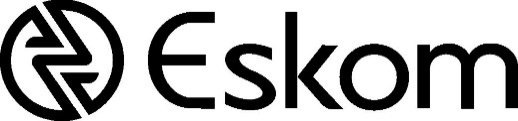 BetweenESKOM HOLDINGS SOC Ltd (Reg No. 2002/015527/30)ESKOM HOLDINGS SOC Ltd (Reg No. 2002/015527/30)and[Insert at award stage](Reg No. ___________ )[Insert at award stage](Reg No. ___________ )forPROVISION FOR TRANING AND LICENCING OF 40 TRANSMISSION GRIDS LINES AND SERVITUDE EMPLOYEES TO OPERATE REMOTELEY PILOTED AIRCRAFT SYSTEMS (RPASInsert title of the servicePROVISION FOR TRANING AND LICENCING OF 40 TRANSMISSION GRIDS LINES AND SERVITUDE EMPLOYEES TO OPERATE REMOTELEY PILOTED AIRCRAFT SYSTEMS (RPASInsert title of the serviceContents:No of pagesPart C1Agreements & Contract Data[●]Part C2Pricing Data[●]Part C3Scope of Work[●]CONTRACT No.[Insert at award stage][Insert at award stage]Contents:No of pagesC1.1Form of Offer and Acceptance [to be inserted from Returnable Documents at award stage][●]C1.2aContract Data provided by the Employer[●]C1.2bContract Data provided by the Contractor[to be inserted from Returnable Documents at award stage][●]C1.3Proforma Guarantees[●]Options A or CThe offered total of the Prices exclusive of VAT is R [●]Value Added Tax @ 15% isR [●]The offered total of the amount due inclusive of VAT isR [●](in words) [●](in words) [●]Signature(s)Name(s)CapacityFor the tenderer:Name & signature of witness(Insert name and address of organisation)DateTenderer’s CIDB registration number: Tenderer’s CIDB registration number: Signature(s)Name(s)Capacityfor the EmployerName & signature of witness(Insert name and address of organisation)DateNo.SubjectDetails1[●][●]2[●][●]3[●][●]4[●][●]5[●][●]6[●][●]7[●][●]For the tenderer:For the EmployerSignatureNameCapacityOn behalf of(Insert name and address of organisation)(Insert name and address of organisation)Name & signature of witnessDateClauseClauseClauseStatementStatementDataDataDataDataData111GeneralGeneralThe conditions of contract are the core clauses and the clauses for main Option: The conditions of contract are the core clauses and the clauses for main Option: A:		Priced contract with price listA:		Priced contract with price listA:		Priced contract with price listA:		Priced contract with price listA:		Priced contract with price listdispute resolution Optiondispute resolution OptionW1:	Dispute resolution procedureW1:	Dispute resolution procedureW1:	Dispute resolution procedureW1:	Dispute resolution procedureW1:	Dispute resolution procedureand secondary Optionsand secondary OptionsX1:		Price adjustment for inflationX1:		Price adjustment for inflationX1:		Price adjustment for inflationX1:		Price adjustment for inflationX1:		Price adjustment for inflationX2		Changes in the lawX2		Changes in the lawX2		Changes in the lawX2		Changes in the lawX2		Changes in the lawX19:	Task OrderX19:	Task OrderX19:	Task OrderX19:	Task OrderX19:	Task OrderX20	:	Key performance indicatorsX20	:	Key performance indicatorsX20	:	Key performance indicatorsX20	:	Key performance indicatorsX20	:	Key performance indicatorsZ:		Additional conditions of contractZ:		Additional conditions of contractZ:		Additional conditions of contractZ:		Additional conditions of contractZ:		Additional conditions of contractof the NEC3 Term Service Contract April 2013 (TSC3)of the NEC3 Term Service Contract April 2013 (TSC3)If 2005 Edition is to be used delete “April 2013” and replace with “June 2005 with amendments June 2006”. Always delete this note before finalising this DataIf 2005 Edition is to be used delete “April 2013” and replace with “June 2005 with amendments June 2006”. Always delete this note before finalising this DataIf 2005 Edition is to be used delete “April 2013” and replace with “June 2005 with amendments June 2006”. Always delete this note before finalising this DataIf 2005 Edition is to be used delete “April 2013” and replace with “June 2005 with amendments June 2006”. Always delete this note before finalising this DataIf 2005 Edition is to be used delete “April 2013” and replace with “June 2005 with amendments June 2006”. Always delete this note before finalising this Data10.110.110.1The Employer is (name):The Employer is (name):Eskom Holdings SOC Ltd (reg no: 2002/015527/30), a state owned company incorporated in terms of the company laws of the Republic of South AfricaEskom Holdings SOC Ltd (reg no: 2002/015527/30), a state owned company incorporated in terms of the company laws of the Republic of South AfricaEskom Holdings SOC Ltd (reg no: 2002/015527/30), a state owned company incorporated in terms of the company laws of the Republic of South AfricaEskom Holdings SOC Ltd (reg no: 2002/015527/30), a state owned company incorporated in terms of the company laws of the Republic of South AfricaEskom Holdings SOC Ltd (reg no: 2002/015527/30), a state owned company incorporated in terms of the company laws of the Republic of South AfricaAddressAddressRegistered office at Megawatt Park, Maxwell Drive, Sandton, JohannesburgRegistered office at Megawatt Park, Maxwell Drive, Sandton, JohannesburgRegistered office at Megawatt Park, Maxwell Drive, Sandton, JohannesburgRegistered office at Megawatt Park, Maxwell Drive, Sandton, JohannesburgRegistered office at Megawatt Park, Maxwell Drive, Sandton, JohannesburgTel No.Tel No.[●][●][●][●][●]Fax No.Fax No.[●][●][●][●][●]10.110.110.1The Service Manager is (name): The Service Manager is (name): Moses TebeleMoses TebeleMoses TebeleMoses TebeleMoses TebeleAddressAddressApollo substationApollo substationApollo substationApollo substationApollo substationTelTel013 693 6424013 693 6424013 693 6424013 693 6424013 693 6424FaxFax[●][●][●][●][●]e-maile-mailMoses.tebele@eskom.co.zaMoses.tebele@eskom.co.zaMoses.tebele@eskom.co.zaMoses.tebele@eskom.co.zaMoses.tebele@eskom.co.za11.2(2)11.2(2)11.2(2)The Affected Property isThe Affected Property is[●][●][●][●][●]11.2(13)11.2(13)11.2(13)The service is The service is Application of Remotely Piloted Aircraft Systems (RPAS) Training and Licensing of Transmission Grids Lines and Servitude employees to operate Remotely Piloted Aircraft Systems (RPAS) or Drone Power line inspections and fault finding during outagesApplication of Remotely Piloted Aircraft Systems (RPAS) Training and Licensing of Transmission Grids Lines and Servitude employees to operate Remotely Piloted Aircraft Systems (RPAS) or Drone Power line inspections and fault finding during outagesApplication of Remotely Piloted Aircraft Systems (RPAS) Training and Licensing of Transmission Grids Lines and Servitude employees to operate Remotely Piloted Aircraft Systems (RPAS) or Drone Power line inspections and fault finding during outagesApplication of Remotely Piloted Aircraft Systems (RPAS) Training and Licensing of Transmission Grids Lines and Servitude employees to operate Remotely Piloted Aircraft Systems (RPAS) or Drone Power line inspections and fault finding during outagesApplication of Remotely Piloted Aircraft Systems (RPAS) Training and Licensing of Transmission Grids Lines and Servitude employees to operate Remotely Piloted Aircraft Systems (RPAS) or Drone Power line inspections and fault finding during outages11.2(14)11.2(14)11.2(14)The following matters will be included in the Risk RegisterThe following matters will be included in the Risk Register[●][●][●][●][●]11.2(15)11.2(15)11.2(15)The Service Information is in The Service Information is in Part 3: Scope of Work and all documents and drawings to which it makes reference.Part 3: Scope of Work and all documents and drawings to which it makes reference.Part 3: Scope of Work and all documents and drawings to which it makes reference.Part 3: Scope of Work and all documents and drawings to which it makes reference.Part 3: Scope of Work and all documents and drawings to which it makes reference.12.212.212.2The law of the contract is the law of The law of the contract is the law of the Republic of South Africathe Republic of South Africathe Republic of South Africathe Republic of South Africathe Republic of South Africa13.113.113.1The language of this contract is The language of this contract is EnglishEnglishEnglishEnglishEnglish13.313.313.3The period for reply isThe period for reply is2 weeks2 weeks2 weeks2 weeks2 weeks222The Contractor’s main responsibilitiesThe Contractor’s main responsibilitiesData required by this section of the core clauses is also provided by the Contractor in Part 2 and terms in italics used in this section are identified elsewhere in this Contract DataData required by this section of the core clauses is also provided by the Contractor in Part 2 and terms in italics used in this section are identified elsewhere in this Contract DataData required by this section of the core clauses is also provided by the Contractor in Part 2 and terms in italics used in this section are identified elsewhere in this Contract DataData required by this section of the core clauses is also provided by the Contractor in Part 2 and terms in italics used in this section are identified elsewhere in this Contract DataData required by this section of the core clauses is also provided by the Contractor in Part 2 and terms in italics used in this section are identified elsewhere in this Contract Data21.121.121.1The Contractor submits a first plan for acceptance withinThe Contractor submits a first plan for acceptance within4 weeks of the Contract Date4 weeks of the Contract Date4 weeks of the Contract Date4 weeks of the Contract Date4 weeks of the Contract Date333TimeTime30.130.130.1The starting date is.The starting date is.01 November 202101 November 202101 November 202101 November 202101 November 202130.130.130.1The service period isThe service period is24 months24 months24 months24 months24 months444Testing and defectsTesting and defectsThere is no reference to Contract Data in this section of the core clauses and terms in italics used in this section are identified elsewhere in this Contract DataThere is no reference to Contract Data in this section of the core clauses and terms in italics used in this section are identified elsewhere in this Contract DataThere is no reference to Contract Data in this section of the core clauses and terms in italics used in this section are identified elsewhere in this Contract DataThere is no reference to Contract Data in this section of the core clauses and terms in italics used in this section are identified elsewhere in this Contract DataThere is no reference to Contract Data in this section of the core clauses and terms in italics used in this section are identified elsewhere in this Contract Data555PaymentPayment50.150.150.1The assessment interval is The assessment interval is Last day of each successive month.Last day of each successive month.Last day of each successive month.Last day of each successive month.Last day of each successive month.51.151.151.1The currency of this contract is the The currency of this contract is the South African RandSouth African RandSouth African RandSouth African RandSouth African Rand51.251.251.2The period within which payments are made isThe period within which payments are made is30 days after receipt of a valid Tax invoice30 days after receipt of a valid Tax invoice30 days after receipt of a valid Tax invoice30 days after receipt of a valid Tax invoice30 days after receipt of a valid Tax invoice51.451.451.4The interest rate is The interest rate is the publicly quoted prime rate of interest (calculated on a 365 day year) charged by from time to time by the Standard Bank of South Africa Limited (as certified, in the event of any dispute, by any manager of such bank, whose appointment it shall not be necessary to prove) for amounts due in Rands and (ii) the LIBOR rate applicable at the time for amounts due in other currencies.  LIBOR is the 6 month London Interbank Offered Rate quoted under the caption “Money Rates” in The Wall Street Journal for the applicable currency or if no rate is quoted for the currency in question then the rate for United States Dollars, and  if no such rate appears in The Wall Street Journal then the rate as quoted by the Reuters Monitor Money Rates Service (or such service as may replace the Reuters Monitor Money Rates Service) on the due date for the payment in question, adjusted mutatis mutandis every 6 months thereafter (and as certified, in the event of any dispute, by any manager employed in the foreign exchange department of The Standard Bank of South Africa Limited, whose appointment it shall not be necessary to prove.the publicly quoted prime rate of interest (calculated on a 365 day year) charged by from time to time by the Standard Bank of South Africa Limited (as certified, in the event of any dispute, by any manager of such bank, whose appointment it shall not be necessary to prove) for amounts due in Rands and (ii) the LIBOR rate applicable at the time for amounts due in other currencies.  LIBOR is the 6 month London Interbank Offered Rate quoted under the caption “Money Rates” in The Wall Street Journal for the applicable currency or if no rate is quoted for the currency in question then the rate for United States Dollars, and  if no such rate appears in The Wall Street Journal then the rate as quoted by the Reuters Monitor Money Rates Service (or such service as may replace the Reuters Monitor Money Rates Service) on the due date for the payment in question, adjusted mutatis mutandis every 6 months thereafter (and as certified, in the event of any dispute, by any manager employed in the foreign exchange department of The Standard Bank of South Africa Limited, whose appointment it shall not be necessary to prove.the publicly quoted prime rate of interest (calculated on a 365 day year) charged by from time to time by the Standard Bank of South Africa Limited (as certified, in the event of any dispute, by any manager of such bank, whose appointment it shall not be necessary to prove) for amounts due in Rands and (ii) the LIBOR rate applicable at the time for amounts due in other currencies.  LIBOR is the 6 month London Interbank Offered Rate quoted under the caption “Money Rates” in The Wall Street Journal for the applicable currency or if no rate is quoted for the currency in question then the rate for United States Dollars, and  if no such rate appears in The Wall Street Journal then the rate as quoted by the Reuters Monitor Money Rates Service (or such service as may replace the Reuters Monitor Money Rates Service) on the due date for the payment in question, adjusted mutatis mutandis every 6 months thereafter (and as certified, in the event of any dispute, by any manager employed in the foreign exchange department of The Standard Bank of South Africa Limited, whose appointment it shall not be necessary to prove.the publicly quoted prime rate of interest (calculated on a 365 day year) charged by from time to time by the Standard Bank of South Africa Limited (as certified, in the event of any dispute, by any manager of such bank, whose appointment it shall not be necessary to prove) for amounts due in Rands and (ii) the LIBOR rate applicable at the time for amounts due in other currencies.  LIBOR is the 6 month London Interbank Offered Rate quoted under the caption “Money Rates” in The Wall Street Journal for the applicable currency or if no rate is quoted for the currency in question then the rate for United States Dollars, and  if no such rate appears in The Wall Street Journal then the rate as quoted by the Reuters Monitor Money Rates Service (or such service as may replace the Reuters Monitor Money Rates Service) on the due date for the payment in question, adjusted mutatis mutandis every 6 months thereafter (and as certified, in the event of any dispute, by any manager employed in the foreign exchange department of The Standard Bank of South Africa Limited, whose appointment it shall not be necessary to prove.the publicly quoted prime rate of interest (calculated on a 365 day year) charged by from time to time by the Standard Bank of South Africa Limited (as certified, in the event of any dispute, by any manager of such bank, whose appointment it shall not be necessary to prove) for amounts due in Rands and (ii) the LIBOR rate applicable at the time for amounts due in other currencies.  LIBOR is the 6 month London Interbank Offered Rate quoted under the caption “Money Rates” in The Wall Street Journal for the applicable currency or if no rate is quoted for the currency in question then the rate for United States Dollars, and  if no such rate appears in The Wall Street Journal then the rate as quoted by the Reuters Monitor Money Rates Service (or such service as may replace the Reuters Monitor Money Rates Service) on the due date for the payment in question, adjusted mutatis mutandis every 6 months thereafter (and as certified, in the event of any dispute, by any manager employed in the foreign exchange department of The Standard Bank of South Africa Limited, whose appointment it shall not be necessary to prove.666Compensation eventsCompensation eventsThere is no reference to Contract Data in this section of the core clauses and terms in italics used in this section are identified elsewhere in this Contract DataThere is no reference to Contract Data in this section of the core clauses and terms in italics used in this section are identified elsewhere in this Contract DataThere is no reference to Contract Data in this section of the core clauses and terms in italics used in this section are identified elsewhere in this Contract DataThere is no reference to Contract Data in this section of the core clauses and terms in italics used in this section are identified elsewhere in this Contract DataThere is no reference to Contract Data in this section of the core clauses and terms in italics used in this section are identified elsewhere in this Contract Data777Use of Equipment Plant and MaterialsUse of Equipment Plant and MaterialsThere is no reference to Contract Data in this section of the core clauses and terms in italics used in this section are identified elsewhere in this Contract DataThere is no reference to Contract Data in this section of the core clauses and terms in italics used in this section are identified elsewhere in this Contract DataThere is no reference to Contract Data in this section of the core clauses and terms in italics used in this section are identified elsewhere in this Contract DataThere is no reference to Contract Data in this section of the core clauses and terms in italics used in this section are identified elsewhere in this Contract DataThere is no reference to Contract Data in this section of the core clauses and terms in italics used in this section are identified elsewhere in this Contract Data888Risks and insuranceRisks and insurance80.180.180.1These are additional Employer's risks  These are additional Employer's risks  1. [●]1. [●]1. [●]1. [●]1. [●]2. [●]2. [●]2. [●]2. [●]2. [●]3. [●]3. [●]3. [●]3. [●]3. [●]999TerminationTerminationAt the end of 24 months or if the service provider fails to deliver as per the scope of workAt the end of 24 months or if the service provider fails to deliver as per the scope of workAt the end of 24 months or if the service provider fails to deliver as per the scope of workAt the end of 24 months or if the service provider fails to deliver as per the scope of workAt the end of 24 months or if the service provider fails to deliver as per the scope of work101010Data for main Option clauseData for main Option clauseAAAPriced contract with price listPriced contract with price list20.520.520.5The Contractor prepares forecasts of the final total of the Prices for the whole of the service at intervals no longer than The Contractor prepares forecasts of the final total of the Prices for the whole of the service at intervals no longer than 4 weeks.4 weeks.4 weeks.4 weeks.4 weeks.CCCTarget contract with price listTarget contract with price list111111Data for Option W1Data for Option W1W1.1W1.1W1.1The Adjudicator The Adjudicator the person selected from the ICE-SA Division (or its successor body) of the South African Institution of Civil Engineering Panel of Adjudicators by the Party intending to refer a dispute to him.  (see www.ice-sa.org.za). If the Parties do not agree on an Adjudicator the Adjudicator will be appointed by the Arbitration Foundation of Southern Africa (AFSA).the person selected from the ICE-SA Division (or its successor body) of the South African Institution of Civil Engineering Panel of Adjudicators by the Party intending to refer a dispute to him.  (see www.ice-sa.org.za). If the Parties do not agree on an Adjudicator the Adjudicator will be appointed by the Arbitration Foundation of Southern Africa (AFSA).the person selected from the ICE-SA Division (or its successor body) of the South African Institution of Civil Engineering Panel of Adjudicators by the Party intending to refer a dispute to him.  (see www.ice-sa.org.za). If the Parties do not agree on an Adjudicator the Adjudicator will be appointed by the Arbitration Foundation of Southern Africa (AFSA).the person selected from the ICE-SA Division (or its successor body) of the South African Institution of Civil Engineering Panel of Adjudicators by the Party intending to refer a dispute to him.  (see www.ice-sa.org.za). If the Parties do not agree on an Adjudicator the Adjudicator will be appointed by the Arbitration Foundation of Southern Africa (AFSA).AddressAddress[●][●][●][●][●]Tel No.Tel No.[●][●][●][●][●]Fax No.Fax No.[●][●][●][●][●]e-maile-mail[●][●][●][●][●]W1.2(3)W1.2(3)W1.2(3)The Adjudicator nominating body is: The Adjudicator nominating body is: the Chairman of ICE-SA a joint Division of the South African Institution of Civil Engineering and the Institution of Civil Engineers (London) (see www.ice-sa.org.za ) or its successor body.the Chairman of ICE-SA a joint Division of the South African Institution of Civil Engineering and the Institution of Civil Engineers (London) (see www.ice-sa.org.za ) or its successor body.the Chairman of ICE-SA a joint Division of the South African Institution of Civil Engineering and the Institution of Civil Engineers (London) (see www.ice-sa.org.za ) or its successor body.the Chairman of ICE-SA a joint Division of the South African Institution of Civil Engineering and the Institution of Civil Engineers (London) (see www.ice-sa.org.za ) or its successor body.the Chairman of ICE-SA a joint Division of the South African Institution of Civil Engineering and the Institution of Civil Engineers (London) (see www.ice-sa.org.za ) or its successor body.W1.4(2)W1.4(2)W1.4(2)The tribunal is: The tribunal is: arbitrationarbitrationarbitrationarbitrationarbitrationW1.4(5)W1.4(5)W1.4(5)The arbitration procedure is The arbitration procedure is the latest edition of Rules for the Conduct of Arbitrations published by The Association of Arbitrators (Southern Africa) or its successor body.the latest edition of Rules for the Conduct of Arbitrations published by The Association of Arbitrators (Southern Africa) or its successor body.the latest edition of Rules for the Conduct of Arbitrations published by The Association of Arbitrators (Southern Africa) or its successor body.the latest edition of Rules for the Conduct of Arbitrations published by The Association of Arbitrators (Southern Africa) or its successor body.the latest edition of Rules for the Conduct of Arbitrations published by The Association of Arbitrators (Southern Africa) or its successor body.The place where arbitration is to be held isThe place where arbitration is to be held isSouth AfricaSouth AfricaSouth AfricaSouth AfricaSouth AfricaThe person or organisation who will choose an arbitrator if the Parties cannot agree a choice orif the arbitration procedure does not state who selects an arbitrator, isThe person or organisation who will choose an arbitrator if the Parties cannot agree a choice orif the arbitration procedure does not state who selects an arbitrator, isthe Chairman for the time being or his nominee of the Association of Arbitrators (Southern Africa) or its successor body.the Chairman for the time being or his nominee of the Association of Arbitrators (Southern Africa) or its successor body.the Chairman for the time being or his nominee of the Association of Arbitrators (Southern Africa) or its successor body.the Chairman for the time being or his nominee of the Association of Arbitrators (Southern Africa) or its successor body.the Chairman for the time being or his nominee of the Association of Arbitrators (Southern Africa) or its successor body.121212Data for secondary Option clausesData for secondary Option clausesX1X1X1Price adjustment for inflationPrice adjustment for inflationX1.1X1.1X1.1The base date for indices is The base date for indices is [●].[●].[●].[●].[●].The proportions used to calculate the Price Adjustment Factor are:The proportions used to calculate the Price Adjustment Factor are:proportionlinked to index forIndex prepared byIndex prepared byIndex prepared by0.[●][●][●][●]0.[●][●][●][●]0.[●][●][●][●]0.[●][●][●][●]0.[●][●][●][●][●]non-adjustable1.00X2X2X2Changes in the lawChanges in the lawThere is no reference to Contract Data in this Option and terms in italics are identified elsewhere in this Contract Data.There is no reference to Contract Data in this Option and terms in italics are identified elsewhere in this Contract Data.There is no reference to Contract Data in this Option and terms in italics are identified elsewhere in this Contract Data.There is no reference to Contract Data in this Option and terms in italics are identified elsewhere in this Contract Data.There is no reference to Contract Data in this Option and terms in italics are identified elsewhere in this Contract Data.X19X19X19Task OrderTask OrderX19.5X19.5X19.5The Contractor submits a Task Order programme to the Service Manager within The Contractor submits a Task Order programme to the Service Manager within [●] days of receiving the Task Order[●] days of receiving the Task Order[●] days of receiving the Task Order[●] days of receiving the Task Order[●] days of receiving the Task OrderX20X20X20Key Performance Indicators (not used when Option X12 applies)Key Performance Indicators (not used when Option X12 applies)X20.1X20.1X20.1The incentive schedule for Key Performance Indicators is in The incentive schedule for Key Performance Indicators is in Annexure [●] to this Contract DataAnnexure [●] to this Contract DataAnnexure [●] to this Contract DataAnnexure [●] to this Contract DataAnnexure [●] to this Contract DataX20.2X20.2X20.2A report of performance against each Key Performance Indicator is provided at intervals of A report of performance against each Key Performance Indicator is provided at intervals of [●] months[●] months[●] months[●] months[●] monthsZZZThe additional conditions of contract areThe additional conditions of contract areZ1 to Z14 always apply.Z1 to Z14 always apply.Z1 to Z14 always apply.Z1 to Z14 always apply.Z1 to Z14 always apply.Z1Z1Cession delegation and assignmentCession delegation and assignmentCession delegation and assignmentCession delegation and assignmentCession delegation and assignmentCession delegation and assignmentCession delegation and assignmentZ1.1Z1.1The Contractor does not cede, delegate or assign any of its rights or obligations to any person without the written consent of the Employer.The Contractor does not cede, delegate or assign any of its rights or obligations to any person without the written consent of the Employer.The Contractor does not cede, delegate or assign any of its rights or obligations to any person without the written consent of the Employer.The Contractor does not cede, delegate or assign any of its rights or obligations to any person without the written consent of the Employer.The Contractor does not cede, delegate or assign any of its rights or obligations to any person without the written consent of the Employer.The Contractor does not cede, delegate or assign any of its rights or obligations to any person without the written consent of the Employer.The Contractor does not cede, delegate or assign any of its rights or obligations to any person without the written consent of the Employer.Z1.2Z1.2Notwithstanding the above, the Employer may on written notice to the Contractor cede and delegate its rights and obligations under this contract to any of its subsidiaries or any of its present divisions or operations which may be converted into separate legal entities as a result of the restructuring of the Electricity Supply Industry. Notwithstanding the above, the Employer may on written notice to the Contractor cede and delegate its rights and obligations under this contract to any of its subsidiaries or any of its present divisions or operations which may be converted into separate legal entities as a result of the restructuring of the Electricity Supply Industry. Notwithstanding the above, the Employer may on written notice to the Contractor cede and delegate its rights and obligations under this contract to any of its subsidiaries or any of its present divisions or operations which may be converted into separate legal entities as a result of the restructuring of the Electricity Supply Industry. Notwithstanding the above, the Employer may on written notice to the Contractor cede and delegate its rights and obligations under this contract to any of its subsidiaries or any of its present divisions or operations which may be converted into separate legal entities as a result of the restructuring of the Electricity Supply Industry. Notwithstanding the above, the Employer may on written notice to the Contractor cede and delegate its rights and obligations under this contract to any of its subsidiaries or any of its present divisions or operations which may be converted into separate legal entities as a result of the restructuring of the Electricity Supply Industry. Notwithstanding the above, the Employer may on written notice to the Contractor cede and delegate its rights and obligations under this contract to any of its subsidiaries or any of its present divisions or operations which may be converted into separate legal entities as a result of the restructuring of the Electricity Supply Industry. Notwithstanding the above, the Employer may on written notice to the Contractor cede and delegate its rights and obligations under this contract to any of its subsidiaries or any of its present divisions or operations which may be converted into separate legal entities as a result of the restructuring of the Electricity Supply Industry. Z2Z2Joint venturesJoint venturesJoint venturesJoint venturesJoint venturesJoint venturesJoint venturesZ2.1Z2.1If the Contractor constitutes a joint venture, consortium or other unincorporated grouping of two or more persons or organisations then these persons or organisations are deemed to be jointly and severally liable to the Employer for the performance of this contract.If the Contractor constitutes a joint venture, consortium or other unincorporated grouping of two or more persons or organisations then these persons or organisations are deemed to be jointly and severally liable to the Employer for the performance of this contract.If the Contractor constitutes a joint venture, consortium or other unincorporated grouping of two or more persons or organisations then these persons or organisations are deemed to be jointly and severally liable to the Employer for the performance of this contract.If the Contractor constitutes a joint venture, consortium or other unincorporated grouping of two or more persons or organisations then these persons or organisations are deemed to be jointly and severally liable to the Employer for the performance of this contract.If the Contractor constitutes a joint venture, consortium or other unincorporated grouping of two or more persons or organisations then these persons or organisations are deemed to be jointly and severally liable to the Employer for the performance of this contract.If the Contractor constitutes a joint venture, consortium or other unincorporated grouping of two or more persons or organisations then these persons or organisations are deemed to be jointly and severally liable to the Employer for the performance of this contract.If the Contractor constitutes a joint venture, consortium or other unincorporated grouping of two or more persons or organisations then these persons or organisations are deemed to be jointly and severally liable to the Employer for the performance of this contract.Z2.2Z2.2Unless already notified to the Employer, the persons or organisations notify the Service Manager within two weeks of the Contract Date of the key person who has the authority to bind the Contractor on their behalf.Unless already notified to the Employer, the persons or organisations notify the Service Manager within two weeks of the Contract Date of the key person who has the authority to bind the Contractor on their behalf.Unless already notified to the Employer, the persons or organisations notify the Service Manager within two weeks of the Contract Date of the key person who has the authority to bind the Contractor on their behalf.Unless already notified to the Employer, the persons or organisations notify the Service Manager within two weeks of the Contract Date of the key person who has the authority to bind the Contractor on their behalf.Unless already notified to the Employer, the persons or organisations notify the Service Manager within two weeks of the Contract Date of the key person who has the authority to bind the Contractor on their behalf.Unless already notified to the Employer, the persons or organisations notify the Service Manager within two weeks of the Contract Date of the key person who has the authority to bind the Contractor on their behalf.Unless already notified to the Employer, the persons or organisations notify the Service Manager within two weeks of the Contract Date of the key person who has the authority to bind the Contractor on their behalf.Z2.3Z2.3The Contractor does not alter the composition of the joint venture, consortium or other unincorporated grouping of two or more persons without the consent of the Employer having been given to the Contractor in writing.The Contractor does not alter the composition of the joint venture, consortium or other unincorporated grouping of two or more persons without the consent of the Employer having been given to the Contractor in writing.The Contractor does not alter the composition of the joint venture, consortium or other unincorporated grouping of two or more persons without the consent of the Employer having been given to the Contractor in writing.The Contractor does not alter the composition of the joint venture, consortium or other unincorporated grouping of two or more persons without the consent of the Employer having been given to the Contractor in writing.The Contractor does not alter the composition of the joint venture, consortium or other unincorporated grouping of two or more persons without the consent of the Employer having been given to the Contractor in writing.The Contractor does not alter the composition of the joint venture, consortium or other unincorporated grouping of two or more persons without the consent of the Employer having been given to the Contractor in writing.The Contractor does not alter the composition of the joint venture, consortium or other unincorporated grouping of two or more persons without the consent of the Employer having been given to the Contractor in writing.Z3Z3Z3Change of Broad Based Black Economic Empowerment (B-BBEE) statusChange of Broad Based Black Economic Empowerment (B-BBEE) statusChange of Broad Based Black Economic Empowerment (B-BBEE) statusChange of Broad Based Black Economic Empowerment (B-BBEE) statusChange of Broad Based Black Economic Empowerment (B-BBEE) statusChange of Broad Based Black Economic Empowerment (B-BBEE) statusZ3.1Z3.1Z3.1Where a change in the Contractor’s legal status, ownership or any other change to his business composition or business dealings results in a change to the Contractor’s B-BBEE status, the Contractor notifies the Employer within seven days of the change.Where a change in the Contractor’s legal status, ownership or any other change to his business composition or business dealings results in a change to the Contractor’s B-BBEE status, the Contractor notifies the Employer within seven days of the change.Where a change in the Contractor’s legal status, ownership or any other change to his business composition or business dealings results in a change to the Contractor’s B-BBEE status, the Contractor notifies the Employer within seven days of the change.Where a change in the Contractor’s legal status, ownership or any other change to his business composition or business dealings results in a change to the Contractor’s B-BBEE status, the Contractor notifies the Employer within seven days of the change.Where a change in the Contractor’s legal status, ownership or any other change to his business composition or business dealings results in a change to the Contractor’s B-BBEE status, the Contractor notifies the Employer within seven days of the change.Where a change in the Contractor’s legal status, ownership or any other change to his business composition or business dealings results in a change to the Contractor’s B-BBEE status, the Contractor notifies the Employer within seven days of the change.Z3.2Z3.2Z3.2The Contractor is required to submit an updated verification certificate and necessary supporting documentation confirming the change in his B-BBEE status to the Service Manager within thirty days of the notification or as otherwise instructed by the Service Manager.The Contractor is required to submit an updated verification certificate and necessary supporting documentation confirming the change in his B-BBEE status to the Service Manager within thirty days of the notification or as otherwise instructed by the Service Manager.The Contractor is required to submit an updated verification certificate and necessary supporting documentation confirming the change in his B-BBEE status to the Service Manager within thirty days of the notification or as otherwise instructed by the Service Manager.The Contractor is required to submit an updated verification certificate and necessary supporting documentation confirming the change in his B-BBEE status to the Service Manager within thirty days of the notification or as otherwise instructed by the Service Manager.The Contractor is required to submit an updated verification certificate and necessary supporting documentation confirming the change in his B-BBEE status to the Service Manager within thirty days of the notification or as otherwise instructed by the Service Manager.The Contractor is required to submit an updated verification certificate and necessary supporting documentation confirming the change in his B-BBEE status to the Service Manager within thirty days of the notification or as otherwise instructed by the Service Manager.Z3.3Z3.3Z3.3Where, as a result, the Contractor’s B-BBEE status has decreased since the Contract Date the Employer may either re-negotiate this contract or alternatively, terminate the Contractor’s obligation to Provide the Service.Where, as a result, the Contractor’s B-BBEE status has decreased since the Contract Date the Employer may either re-negotiate this contract or alternatively, terminate the Contractor’s obligation to Provide the Service.Where, as a result, the Contractor’s B-BBEE status has decreased since the Contract Date the Employer may either re-negotiate this contract or alternatively, terminate the Contractor’s obligation to Provide the Service.Where, as a result, the Contractor’s B-BBEE status has decreased since the Contract Date the Employer may either re-negotiate this contract or alternatively, terminate the Contractor’s obligation to Provide the Service.Where, as a result, the Contractor’s B-BBEE status has decreased since the Contract Date the Employer may either re-negotiate this contract or alternatively, terminate the Contractor’s obligation to Provide the Service.Where, as a result, the Contractor’s B-BBEE status has decreased since the Contract Date the Employer may either re-negotiate this contract or alternatively, terminate the Contractor’s obligation to Provide the Service.Z3.4Z3.4Z3.4Failure by the Contractor to notify the Employer of a change in its B-BBEE status may constitute a reason for termination. If the Employer terminates in terms of this clause, the procedures on termination are P1, P2 and P4 as stated in clause 92, and the amount due is A1 and A3 as stated in clause 93.Failure by the Contractor to notify the Employer of a change in its B-BBEE status may constitute a reason for termination. If the Employer terminates in terms of this clause, the procedures on termination are P1, P2 and P4 as stated in clause 92, and the amount due is A1 and A3 as stated in clause 93.Failure by the Contractor to notify the Employer of a change in its B-BBEE status may constitute a reason for termination. If the Employer terminates in terms of this clause, the procedures on termination are P1, P2 and P4 as stated in clause 92, and the amount due is A1 and A3 as stated in clause 93.Failure by the Contractor to notify the Employer of a change in its B-BBEE status may constitute a reason for termination. If the Employer terminates in terms of this clause, the procedures on termination are P1, P2 and P4 as stated in clause 92, and the amount due is A1 and A3 as stated in clause 93.Failure by the Contractor to notify the Employer of a change in its B-BBEE status may constitute a reason for termination. If the Employer terminates in terms of this clause, the procedures on termination are P1, P2 and P4 as stated in clause 92, and the amount due is A1 and A3 as stated in clause 93.Failure by the Contractor to notify the Employer of a change in its B-BBEE status may constitute a reason for termination. If the Employer terminates in terms of this clause, the procedures on termination are P1, P2 and P4 as stated in clause 92, and the amount due is A1 and A3 as stated in clause 93.Z4Z4ConfidentialityConfidentialityConfidentialityConfidentialityConfidentialityConfidentialityConfidentialityZ4.1Z4.1The Contractor does not disclose or make any information arising from or in connection with this contract available to Others. This undertaking does not, however, apply to information which at the time of disclosure or thereafter, without default on the part of the Contractor, enters the public domain or to information which was already in the possession of the Contractor at the time of disclosure (evidenced by written records in existence at that time).  Should the Contractor disclose information to Others in terms of clause 25.1, the Contractor ensures that the provisions of this clause are complied with by the recipient.The Contractor does not disclose or make any information arising from or in connection with this contract available to Others. This undertaking does not, however, apply to information which at the time of disclosure or thereafter, without default on the part of the Contractor, enters the public domain or to information which was already in the possession of the Contractor at the time of disclosure (evidenced by written records in existence at that time).  Should the Contractor disclose information to Others in terms of clause 25.1, the Contractor ensures that the provisions of this clause are complied with by the recipient.The Contractor does not disclose or make any information arising from or in connection with this contract available to Others. This undertaking does not, however, apply to information which at the time of disclosure or thereafter, without default on the part of the Contractor, enters the public domain or to information which was already in the possession of the Contractor at the time of disclosure (evidenced by written records in existence at that time).  Should the Contractor disclose information to Others in terms of clause 25.1, the Contractor ensures that the provisions of this clause are complied with by the recipient.The Contractor does not disclose or make any information arising from or in connection with this contract available to Others. This undertaking does not, however, apply to information which at the time of disclosure or thereafter, without default on the part of the Contractor, enters the public domain or to information which was already in the possession of the Contractor at the time of disclosure (evidenced by written records in existence at that time).  Should the Contractor disclose information to Others in terms of clause 25.1, the Contractor ensures that the provisions of this clause are complied with by the recipient.The Contractor does not disclose or make any information arising from or in connection with this contract available to Others. This undertaking does not, however, apply to information which at the time of disclosure or thereafter, without default on the part of the Contractor, enters the public domain or to information which was already in the possession of the Contractor at the time of disclosure (evidenced by written records in existence at that time).  Should the Contractor disclose information to Others in terms of clause 25.1, the Contractor ensures that the provisions of this clause are complied with by the recipient.The Contractor does not disclose or make any information arising from or in connection with this contract available to Others. This undertaking does not, however, apply to information which at the time of disclosure or thereafter, without default on the part of the Contractor, enters the public domain or to information which was already in the possession of the Contractor at the time of disclosure (evidenced by written records in existence at that time).  Should the Contractor disclose information to Others in terms of clause 25.1, the Contractor ensures that the provisions of this clause are complied with by the recipient.The Contractor does not disclose or make any information arising from or in connection with this contract available to Others. This undertaking does not, however, apply to information which at the time of disclosure or thereafter, without default on the part of the Contractor, enters the public domain or to information which was already in the possession of the Contractor at the time of disclosure (evidenced by written records in existence at that time).  Should the Contractor disclose information to Others in terms of clause 25.1, the Contractor ensures that the provisions of this clause are complied with by the recipient.Z4.2Z4.2If the Contractor is uncertain about whether any such information is confidential, it is to be regarded as such until notified otherwise by the Service Manager.If the Contractor is uncertain about whether any such information is confidential, it is to be regarded as such until notified otherwise by the Service Manager.If the Contractor is uncertain about whether any such information is confidential, it is to be regarded as such until notified otherwise by the Service Manager.If the Contractor is uncertain about whether any such information is confidential, it is to be regarded as such until notified otherwise by the Service Manager.If the Contractor is uncertain about whether any such information is confidential, it is to be regarded as such until notified otherwise by the Service Manager.If the Contractor is uncertain about whether any such information is confidential, it is to be regarded as such until notified otherwise by the Service Manager.If the Contractor is uncertain about whether any such information is confidential, it is to be regarded as such until notified otherwise by the Service Manager.Z4.3Z4.3In the event that the Contractor is, at any time, required by law to disclose any such information which is required to be kept confidential, the Contractor, to the extent permitted by law prior to disclosure, notifies the Employer so that an appropriate protection order and/or any other action can be taken if possible, prior to any disclosure.  In the event that such protective order is not, or cannot, be obtained, then the Contractor may disclose that portion of the information which it is required to be disclosed by law and uses reasonable efforts to obtain assurances that confidential treatment will be afforded to the information so disclosed.In the event that the Contractor is, at any time, required by law to disclose any such information which is required to be kept confidential, the Contractor, to the extent permitted by law prior to disclosure, notifies the Employer so that an appropriate protection order and/or any other action can be taken if possible, prior to any disclosure.  In the event that such protective order is not, or cannot, be obtained, then the Contractor may disclose that portion of the information which it is required to be disclosed by law and uses reasonable efforts to obtain assurances that confidential treatment will be afforded to the information so disclosed.In the event that the Contractor is, at any time, required by law to disclose any such information which is required to be kept confidential, the Contractor, to the extent permitted by law prior to disclosure, notifies the Employer so that an appropriate protection order and/or any other action can be taken if possible, prior to any disclosure.  In the event that such protective order is not, or cannot, be obtained, then the Contractor may disclose that portion of the information which it is required to be disclosed by law and uses reasonable efforts to obtain assurances that confidential treatment will be afforded to the information so disclosed.In the event that the Contractor is, at any time, required by law to disclose any such information which is required to be kept confidential, the Contractor, to the extent permitted by law prior to disclosure, notifies the Employer so that an appropriate protection order and/or any other action can be taken if possible, prior to any disclosure.  In the event that such protective order is not, or cannot, be obtained, then the Contractor may disclose that portion of the information which it is required to be disclosed by law and uses reasonable efforts to obtain assurances that confidential treatment will be afforded to the information so disclosed.In the event that the Contractor is, at any time, required by law to disclose any such information which is required to be kept confidential, the Contractor, to the extent permitted by law prior to disclosure, notifies the Employer so that an appropriate protection order and/or any other action can be taken if possible, prior to any disclosure.  In the event that such protective order is not, or cannot, be obtained, then the Contractor may disclose that portion of the information which it is required to be disclosed by law and uses reasonable efforts to obtain assurances that confidential treatment will be afforded to the information so disclosed.In the event that the Contractor is, at any time, required by law to disclose any such information which is required to be kept confidential, the Contractor, to the extent permitted by law prior to disclosure, notifies the Employer so that an appropriate protection order and/or any other action can be taken if possible, prior to any disclosure.  In the event that such protective order is not, or cannot, be obtained, then the Contractor may disclose that portion of the information which it is required to be disclosed by law and uses reasonable efforts to obtain assurances that confidential treatment will be afforded to the information so disclosed.In the event that the Contractor is, at any time, required by law to disclose any such information which is required to be kept confidential, the Contractor, to the extent permitted by law prior to disclosure, notifies the Employer so that an appropriate protection order and/or any other action can be taken if possible, prior to any disclosure.  In the event that such protective order is not, or cannot, be obtained, then the Contractor may disclose that portion of the information which it is required to be disclosed by law and uses reasonable efforts to obtain assurances that confidential treatment will be afforded to the information so disclosed.Z4.4Z4.4The taking of images (whether photographs, video footage or otherwise) of the Affected Property or any portion thereof, in the course of Providing the Service and after the end of the service period, requires the prior written consent of the Service Manager.  All rights in and to all such images vests exclusively in the Employer.  The taking of images (whether photographs, video footage or otherwise) of the Affected Property or any portion thereof, in the course of Providing the Service and after the end of the service period, requires the prior written consent of the Service Manager.  All rights in and to all such images vests exclusively in the Employer.  The taking of images (whether photographs, video footage or otherwise) of the Affected Property or any portion thereof, in the course of Providing the Service and after the end of the service period, requires the prior written consent of the Service Manager.  All rights in and to all such images vests exclusively in the Employer.  The taking of images (whether photographs, video footage or otherwise) of the Affected Property or any portion thereof, in the course of Providing the Service and after the end of the service period, requires the prior written consent of the Service Manager.  All rights in and to all such images vests exclusively in the Employer.  The taking of images (whether photographs, video footage or otherwise) of the Affected Property or any portion thereof, in the course of Providing the Service and after the end of the service period, requires the prior written consent of the Service Manager.  All rights in and to all such images vests exclusively in the Employer.  The taking of images (whether photographs, video footage or otherwise) of the Affected Property or any portion thereof, in the course of Providing the Service and after the end of the service period, requires the prior written consent of the Service Manager.  All rights in and to all such images vests exclusively in the Employer.  The taking of images (whether photographs, video footage or otherwise) of the Affected Property or any portion thereof, in the course of Providing the Service and after the end of the service period, requires the prior written consent of the Service Manager.  All rights in and to all such images vests exclusively in the Employer.  Z4.5Z4.5The Contractor ensures that all his subcontractors abide by the undertakings in this clause.The Contractor ensures that all his subcontractors abide by the undertakings in this clause.The Contractor ensures that all his subcontractors abide by the undertakings in this clause.The Contractor ensures that all his subcontractors abide by the undertakings in this clause.The Contractor ensures that all his subcontractors abide by the undertakings in this clause.The Contractor ensures that all his subcontractors abide by the undertakings in this clause.The Contractor ensures that all his subcontractors abide by the undertakings in this clause.Z5Z5Waiver and estoppel: Add to core clause 12.3:Waiver and estoppel: Add to core clause 12.3:Waiver and estoppel: Add to core clause 12.3:Waiver and estoppel: Add to core clause 12.3:Waiver and estoppel: Add to core clause 12.3:Waiver and estoppel: Add to core clause 12.3:Waiver and estoppel: Add to core clause 12.3:Z5.1Z5.1Any extension, concession, waiver or relaxation of any action stated in this contract by the Parties, the Service Manager or the Adjudicator does not constitute a waiver of rights, and does not give rise to an estoppel unless the Parties agree otherwise and confirm such agreement in writing.Any extension, concession, waiver or relaxation of any action stated in this contract by the Parties, the Service Manager or the Adjudicator does not constitute a waiver of rights, and does not give rise to an estoppel unless the Parties agree otherwise and confirm such agreement in writing.Any extension, concession, waiver or relaxation of any action stated in this contract by the Parties, the Service Manager or the Adjudicator does not constitute a waiver of rights, and does not give rise to an estoppel unless the Parties agree otherwise and confirm such agreement in writing.Any extension, concession, waiver or relaxation of any action stated in this contract by the Parties, the Service Manager or the Adjudicator does not constitute a waiver of rights, and does not give rise to an estoppel unless the Parties agree otherwise and confirm such agreement in writing.Any extension, concession, waiver or relaxation of any action stated in this contract by the Parties, the Service Manager or the Adjudicator does not constitute a waiver of rights, and does not give rise to an estoppel unless the Parties agree otherwise and confirm such agreement in writing.Any extension, concession, waiver or relaxation of any action stated in this contract by the Parties, the Service Manager or the Adjudicator does not constitute a waiver of rights, and does not give rise to an estoppel unless the Parties agree otherwise and confirm such agreement in writing.Any extension, concession, waiver or relaxation of any action stated in this contract by the Parties, the Service Manager or the Adjudicator does not constitute a waiver of rights, and does not give rise to an estoppel unless the Parties agree otherwise and confirm such agreement in writing.Z6Z6Z6Health, safety and the environment:  Add to core clause 27.4Health, safety and the environment:  Add to core clause 27.4Health, safety and the environment:  Add to core clause 27.4Health, safety and the environment:  Add to core clause 27.4Health, safety and the environment:  Add to core clause 27.4Health, safety and the environment:  Add to core clause 27.4Z6.1Z6.1Z6.1The Contractor undertakes to take all reasonable precautions to maintain the health and safety of persons in and about the execution of the service. Without limitation the Contractor:accepts that the Employer may appoint him as the “Principal Contractor” (as defined and provided for under the Construction Regulations 2014 (promulgated under the Occupational Health & Safety Act 85 of 1993) (“the Construction Regulations”) for the Affected Property;warrants that the total of the Prices as at the Contract Date includes a sufficient amount for proper compliance with the Construction Regulations, all applicable health & safety laws and regulations and the health and safety rules, guidelines and procedures provided for in this contract and generally for the proper maintenance of health & safety in and about the execution of the service; andundertakes, in and about the execution of the service, to comply with the Construction Regulations and with all applicable health & safety laws and regulations and rules, guidelines and procedures otherwise provided for under this contract and ensures that his Subcontractors, employees and others under the Contractor’s direction and control, likewise observe and comply with the foregoing.The Contractor undertakes to take all reasonable precautions to maintain the health and safety of persons in and about the execution of the service. Without limitation the Contractor:accepts that the Employer may appoint him as the “Principal Contractor” (as defined and provided for under the Construction Regulations 2014 (promulgated under the Occupational Health & Safety Act 85 of 1993) (“the Construction Regulations”) for the Affected Property;warrants that the total of the Prices as at the Contract Date includes a sufficient amount for proper compliance with the Construction Regulations, all applicable health & safety laws and regulations and the health and safety rules, guidelines and procedures provided for in this contract and generally for the proper maintenance of health & safety in and about the execution of the service; andundertakes, in and about the execution of the service, to comply with the Construction Regulations and with all applicable health & safety laws and regulations and rules, guidelines and procedures otherwise provided for under this contract and ensures that his Subcontractors, employees and others under the Contractor’s direction and control, likewise observe and comply with the foregoing.The Contractor undertakes to take all reasonable precautions to maintain the health and safety of persons in and about the execution of the service. Without limitation the Contractor:accepts that the Employer may appoint him as the “Principal Contractor” (as defined and provided for under the Construction Regulations 2014 (promulgated under the Occupational Health & Safety Act 85 of 1993) (“the Construction Regulations”) for the Affected Property;warrants that the total of the Prices as at the Contract Date includes a sufficient amount for proper compliance with the Construction Regulations, all applicable health & safety laws and regulations and the health and safety rules, guidelines and procedures provided for in this contract and generally for the proper maintenance of health & safety in and about the execution of the service; andundertakes, in and about the execution of the service, to comply with the Construction Regulations and with all applicable health & safety laws and regulations and rules, guidelines and procedures otherwise provided for under this contract and ensures that his Subcontractors, employees and others under the Contractor’s direction and control, likewise observe and comply with the foregoing.The Contractor undertakes to take all reasonable precautions to maintain the health and safety of persons in and about the execution of the service. Without limitation the Contractor:accepts that the Employer may appoint him as the “Principal Contractor” (as defined and provided for under the Construction Regulations 2014 (promulgated under the Occupational Health & Safety Act 85 of 1993) (“the Construction Regulations”) for the Affected Property;warrants that the total of the Prices as at the Contract Date includes a sufficient amount for proper compliance with the Construction Regulations, all applicable health & safety laws and regulations and the health and safety rules, guidelines and procedures provided for in this contract and generally for the proper maintenance of health & safety in and about the execution of the service; andundertakes, in and about the execution of the service, to comply with the Construction Regulations and with all applicable health & safety laws and regulations and rules, guidelines and procedures otherwise provided for under this contract and ensures that his Subcontractors, employees and others under the Contractor’s direction and control, likewise observe and comply with the foregoing.The Contractor undertakes to take all reasonable precautions to maintain the health and safety of persons in and about the execution of the service. Without limitation the Contractor:accepts that the Employer may appoint him as the “Principal Contractor” (as defined and provided for under the Construction Regulations 2014 (promulgated under the Occupational Health & Safety Act 85 of 1993) (“the Construction Regulations”) for the Affected Property;warrants that the total of the Prices as at the Contract Date includes a sufficient amount for proper compliance with the Construction Regulations, all applicable health & safety laws and regulations and the health and safety rules, guidelines and procedures provided for in this contract and generally for the proper maintenance of health & safety in and about the execution of the service; andundertakes, in and about the execution of the service, to comply with the Construction Regulations and with all applicable health & safety laws and regulations and rules, guidelines and procedures otherwise provided for under this contract and ensures that his Subcontractors, employees and others under the Contractor’s direction and control, likewise observe and comply with the foregoing.The Contractor undertakes to take all reasonable precautions to maintain the health and safety of persons in and about the execution of the service. Without limitation the Contractor:accepts that the Employer may appoint him as the “Principal Contractor” (as defined and provided for under the Construction Regulations 2014 (promulgated under the Occupational Health & Safety Act 85 of 1993) (“the Construction Regulations”) for the Affected Property;warrants that the total of the Prices as at the Contract Date includes a sufficient amount for proper compliance with the Construction Regulations, all applicable health & safety laws and regulations and the health and safety rules, guidelines and procedures provided for in this contract and generally for the proper maintenance of health & safety in and about the execution of the service; andundertakes, in and about the execution of the service, to comply with the Construction Regulations and with all applicable health & safety laws and regulations and rules, guidelines and procedures otherwise provided for under this contract and ensures that his Subcontractors, employees and others under the Contractor’s direction and control, likewise observe and comply with the foregoing.Z6.2Z6.2Z6.2The Contractor, in and about the execution of the service, complies with all applicable environmental laws and regulations and rules, guidelines and procedures otherwise provided for under this contract and ensures that his Subcontractors, employees and others under the Contractor’s direction and control, likewise observe and comply with the foregoing.The Contractor, in and about the execution of the service, complies with all applicable environmental laws and regulations and rules, guidelines and procedures otherwise provided for under this contract and ensures that his Subcontractors, employees and others under the Contractor’s direction and control, likewise observe and comply with the foregoing.The Contractor, in and about the execution of the service, complies with all applicable environmental laws and regulations and rules, guidelines and procedures otherwise provided for under this contract and ensures that his Subcontractors, employees and others under the Contractor’s direction and control, likewise observe and comply with the foregoing.The Contractor, in and about the execution of the service, complies with all applicable environmental laws and regulations and rules, guidelines and procedures otherwise provided for under this contract and ensures that his Subcontractors, employees and others under the Contractor’s direction and control, likewise observe and comply with the foregoing.The Contractor, in and about the execution of the service, complies with all applicable environmental laws and regulations and rules, guidelines and procedures otherwise provided for under this contract and ensures that his Subcontractors, employees and others under the Contractor’s direction and control, likewise observe and comply with the foregoing.The Contractor, in and about the execution of the service, complies with all applicable environmental laws and regulations and rules, guidelines and procedures otherwise provided for under this contract and ensures that his Subcontractors, employees and others under the Contractor’s direction and control, likewise observe and comply with the foregoing.Z7Z7Provision of a Tax Invoice and interest.  Add to core clause 51Provision of a Tax Invoice and interest.  Add to core clause 51Provision of a Tax Invoice and interest.  Add to core clause 51Provision of a Tax Invoice and interest.  Add to core clause 51Provision of a Tax Invoice and interest.  Add to core clause 51Provision of a Tax Invoice and interest.  Add to core clause 51Provision of a Tax Invoice and interest.  Add to core clause 51Z7.1Z7.1Within one week of receiving a payment certificate from the Service Manager in terms of core clause 51.1, the Contractor provides the Employer with a tax invoice in accordance with the Employer's procedures stated in the Service Information, showing the amount due for payment equal to that stated in the payment certificate.Within one week of receiving a payment certificate from the Service Manager in terms of core clause 51.1, the Contractor provides the Employer with a tax invoice in accordance with the Employer's procedures stated in the Service Information, showing the amount due for payment equal to that stated in the payment certificate.Within one week of receiving a payment certificate from the Service Manager in terms of core clause 51.1, the Contractor provides the Employer with a tax invoice in accordance with the Employer's procedures stated in the Service Information, showing the amount due for payment equal to that stated in the payment certificate.Within one week of receiving a payment certificate from the Service Manager in terms of core clause 51.1, the Contractor provides the Employer with a tax invoice in accordance with the Employer's procedures stated in the Service Information, showing the amount due for payment equal to that stated in the payment certificate.Within one week of receiving a payment certificate from the Service Manager in terms of core clause 51.1, the Contractor provides the Employer with a tax invoice in accordance with the Employer's procedures stated in the Service Information, showing the amount due for payment equal to that stated in the payment certificate.Within one week of receiving a payment certificate from the Service Manager in terms of core clause 51.1, the Contractor provides the Employer with a tax invoice in accordance with the Employer's procedures stated in the Service Information, showing the amount due for payment equal to that stated in the payment certificate.Within one week of receiving a payment certificate from the Service Manager in terms of core clause 51.1, the Contractor provides the Employer with a tax invoice in accordance with the Employer's procedures stated in the Service Information, showing the amount due for payment equal to that stated in the payment certificate.Z7.2Z7.2If the Contractor does not provide a tax invoice in the form and by the time required by this contract, the time by when the Employer is to make a payment is extended by a period equal in time to the delayed submission of the correct tax invoice.  Interest due by the Employer in terms of core clause 51.2 is then calculated from the delayed date by when payment is to be made.If the Contractor does not provide a tax invoice in the form and by the time required by this contract, the time by when the Employer is to make a payment is extended by a period equal in time to the delayed submission of the correct tax invoice.  Interest due by the Employer in terms of core clause 51.2 is then calculated from the delayed date by when payment is to be made.If the Contractor does not provide a tax invoice in the form and by the time required by this contract, the time by when the Employer is to make a payment is extended by a period equal in time to the delayed submission of the correct tax invoice.  Interest due by the Employer in terms of core clause 51.2 is then calculated from the delayed date by when payment is to be made.If the Contractor does not provide a tax invoice in the form and by the time required by this contract, the time by when the Employer is to make a payment is extended by a period equal in time to the delayed submission of the correct tax invoice.  Interest due by the Employer in terms of core clause 51.2 is then calculated from the delayed date by when payment is to be made.If the Contractor does not provide a tax invoice in the form and by the time required by this contract, the time by when the Employer is to make a payment is extended by a period equal in time to the delayed submission of the correct tax invoice.  Interest due by the Employer in terms of core clause 51.2 is then calculated from the delayed date by when payment is to be made.If the Contractor does not provide a tax invoice in the form and by the time required by this contract, the time by when the Employer is to make a payment is extended by a period equal in time to the delayed submission of the correct tax invoice.  Interest due by the Employer in terms of core clause 51.2 is then calculated from the delayed date by when payment is to be made.If the Contractor does not provide a tax invoice in the form and by the time required by this contract, the time by when the Employer is to make a payment is extended by a period equal in time to the delayed submission of the correct tax invoice.  Interest due by the Employer in terms of core clause 51.2 is then calculated from the delayed date by when payment is to be made.Z7.3Z7.3The Contractor (if registered in South Africa in terms of the companies Act) is required to comply with the requirements of the Value Added Tax Act, no 89 of 1991 (as amended) and to include the Employer’s VAT number 4740101508 on each invoice he submits for payment.The Contractor (if registered in South Africa in terms of the companies Act) is required to comply with the requirements of the Value Added Tax Act, no 89 of 1991 (as amended) and to include the Employer’s VAT number 4740101508 on each invoice he submits for payment.The Contractor (if registered in South Africa in terms of the companies Act) is required to comply with the requirements of the Value Added Tax Act, no 89 of 1991 (as amended) and to include the Employer’s VAT number 4740101508 on each invoice he submits for payment.The Contractor (if registered in South Africa in terms of the companies Act) is required to comply with the requirements of the Value Added Tax Act, no 89 of 1991 (as amended) and to include the Employer’s VAT number 4740101508 on each invoice he submits for payment.The Contractor (if registered in South Africa in terms of the companies Act) is required to comply with the requirements of the Value Added Tax Act, no 89 of 1991 (as amended) and to include the Employer’s VAT number 4740101508 on each invoice he submits for payment.The Contractor (if registered in South Africa in terms of the companies Act) is required to comply with the requirements of the Value Added Tax Act, no 89 of 1991 (as amended) and to include the Employer’s VAT number 4740101508 on each invoice he submits for payment.The Contractor (if registered in South Africa in terms of the companies Act) is required to comply with the requirements of the Value Added Tax Act, no 89 of 1991 (as amended) and to include the Employer’s VAT number 4740101508 on each invoice he submits for payment.Z8Z8Notifying compensation eventsNotifying compensation eventsNotifying compensation eventsNotifying compensation eventsNotifying compensation eventsNotifying compensation eventsNotifying compensation eventsZ8.1Z8.1Delete the last paragraph of core clause 61.3 and replace with:If the Contractor does not notify a compensation event within eight weeks of becoming aware of the event, he is not entitled to a change in the Prices.Delete the last paragraph of core clause 61.3 and replace with:If the Contractor does not notify a compensation event within eight weeks of becoming aware of the event, he is not entitled to a change in the Prices.Delete the last paragraph of core clause 61.3 and replace with:If the Contractor does not notify a compensation event within eight weeks of becoming aware of the event, he is not entitled to a change in the Prices.Delete the last paragraph of core clause 61.3 and replace with:If the Contractor does not notify a compensation event within eight weeks of becoming aware of the event, he is not entitled to a change in the Prices.Delete the last paragraph of core clause 61.3 and replace with:If the Contractor does not notify a compensation event within eight weeks of becoming aware of the event, he is not entitled to a change in the Prices.Delete the last paragraph of core clause 61.3 and replace with:If the Contractor does not notify a compensation event within eight weeks of becoming aware of the event, he is not entitled to a change in the Prices.Delete the last paragraph of core clause 61.3 and replace with:If the Contractor does not notify a compensation event within eight weeks of becoming aware of the event, he is not entitled to a change in the Prices.Z9Z9Employer’s limitation of liabilityEmployer’s limitation of liabilityEmployer’s limitation of liabilityEmployer’s limitation of liabilityEmployer’s limitation of liabilityEmployer’s limitation of liabilityEmployer’s limitation of liabilityZ9.1Z9.1The Employer’s liability to the Contractor for the Contractor’s indirect or consequential loss is limited to R0.00 (zero Rand)The Employer’s liability to the Contractor for the Contractor’s indirect or consequential loss is limited to R0.00 (zero Rand)The Employer’s liability to the Contractor for the Contractor’s indirect or consequential loss is limited to R0.00 (zero Rand)The Employer’s liability to the Contractor for the Contractor’s indirect or consequential loss is limited to R0.00 (zero Rand)The Employer’s liability to the Contractor for the Contractor’s indirect or consequential loss is limited to R0.00 (zero Rand)The Employer’s liability to the Contractor for the Contractor’s indirect or consequential loss is limited to R0.00 (zero Rand)The Employer’s liability to the Contractor for the Contractor’s indirect or consequential loss is limited to R0.00 (zero Rand)Z9.2Z9.2The Contractor’s entitlement under the indemnity in 82.1 is provided for in 60.1(12) and the Employer’s liability under the indemnity is limited to compensation as provided for in core clause 63 and X19.11 if Option X19 Task Order applies to this contract. The Contractor’s entitlement under the indemnity in 82.1 is provided for in 60.1(12) and the Employer’s liability under the indemnity is limited to compensation as provided for in core clause 63 and X19.11 if Option X19 Task Order applies to this contract. The Contractor’s entitlement under the indemnity in 82.1 is provided for in 60.1(12) and the Employer’s liability under the indemnity is limited to compensation as provided for in core clause 63 and X19.11 if Option X19 Task Order applies to this contract. The Contractor’s entitlement under the indemnity in 82.1 is provided for in 60.1(12) and the Employer’s liability under the indemnity is limited to compensation as provided for in core clause 63 and X19.11 if Option X19 Task Order applies to this contract. The Contractor’s entitlement under the indemnity in 82.1 is provided for in 60.1(12) and the Employer’s liability under the indemnity is limited to compensation as provided for in core clause 63 and X19.11 if Option X19 Task Order applies to this contract. The Contractor’s entitlement under the indemnity in 82.1 is provided for in 60.1(12) and the Employer’s liability under the indemnity is limited to compensation as provided for in core clause 63 and X19.11 if Option X19 Task Order applies to this contract. The Contractor’s entitlement under the indemnity in 82.1 is provided for in 60.1(12) and the Employer’s liability under the indemnity is limited to compensation as provided for in core clause 63 and X19.11 if Option X19 Task Order applies to this contract. Z10Z10Termination: Add to core clause 91.1, at the second main bullet point, fourth sub-bullet point, after the words "against it":  Termination: Add to core clause 91.1, at the second main bullet point, fourth sub-bullet point, after the words "against it":  Termination: Add to core clause 91.1, at the second main bullet point, fourth sub-bullet point, after the words "against it":  Termination: Add to core clause 91.1, at the second main bullet point, fourth sub-bullet point, after the words "against it":  Termination: Add to core clause 91.1, at the second main bullet point, fourth sub-bullet point, after the words "against it":  Termination: Add to core clause 91.1, at the second main bullet point, fourth sub-bullet point, after the words "against it":  Termination: Add to core clause 91.1, at the second main bullet point, fourth sub-bullet point, after the words "against it":  Z10.1Z10.1   or had a business rescue order granted against it.   or had a business rescue order granted against it.   or had a business rescue order granted against it.   or had a business rescue order granted against it.   or had a business rescue order granted against it.   or had a business rescue order granted against it.   or had a business rescue order granted against it.Z11EthicsEthicsEthicsEthicsEthicsEthicsEthicsFor the purposes of this Z-clause, the following definitions apply:For the purposes of this Z-clause, the following definitions apply:For the purposes of this Z-clause, the following definitions apply:For the purposes of this Z-clause, the following definitions apply:For the purposes of this Z-clause, the following definitions apply:For the purposes of this Z-clause, the following definitions apply:For the purposes of this Z-clause, the following definitions apply:For the purposes of this Z-clause, the following definitions apply:Affected PartyAffected PartyAffected PartyAffected Partymeans, as the context requires, any party, irrespective of whether it is the Contractor or a third party, such party’s employees, agents, or Subcontractors or Subcontractor’s employees, or any one or more of all of these parties’ relatives or friends,means, as the context requires, any party, irrespective of whether it is the Contractor or a third party, such party’s employees, agents, or Subcontractors or Subcontractor’s employees, or any one or more of all of these parties’ relatives or friends,means, as the context requires, any party, irrespective of whether it is the Contractor or a third party, such party’s employees, agents, or Subcontractors or Subcontractor’s employees, or any one or more of all of these parties’ relatives or friends,means, as the context requires, any party, irrespective of whether it is the Contractor or a third party, such party’s employees, agents, or Subcontractors or Subcontractor’s employees, or any one or more of all of these parties’ relatives or friends,Coercive ActionCoercive ActionCoercive ActionCoercive Actionmeans to harm or threaten to harm, directly or indirectly, an Affected Party or the property of an Affected Party, or to otherwise influence or attempt to influence an Affected Party to act unlawfully or illegally,means to harm or threaten to harm, directly or indirectly, an Affected Party or the property of an Affected Party, or to otherwise influence or attempt to influence an Affected Party to act unlawfully or illegally,means to harm or threaten to harm, directly or indirectly, an Affected Party or the property of an Affected Party, or to otherwise influence or attempt to influence an Affected Party to act unlawfully or illegally,means to harm or threaten to harm, directly or indirectly, an Affected Party or the property of an Affected Party, or to otherwise influence or attempt to influence an Affected Party to act unlawfully or illegally,Collusive ActionCollusive ActionCollusive ActionCollusive Actionmeans where two or more parties co-operate to achieve an unlawful or illegal purpose, including to influence an Affected Party to act unlawfully or illegally,means where two or more parties co-operate to achieve an unlawful or illegal purpose, including to influence an Affected Party to act unlawfully or illegally,means where two or more parties co-operate to achieve an unlawful or illegal purpose, including to influence an Affected Party to act unlawfully or illegally,means where two or more parties co-operate to achieve an unlawful or illegal purpose, including to influence an Affected Party to act unlawfully or illegally,Committing PartyCommitting PartyCommitting PartyCommitting Partymeans, as the context requires, the Contractor, or any member thereof in the case of a joint venture, or its employees, agents, or Subcontractors or the Subcontractor’s employees,means, as the context requires, the Contractor, or any member thereof in the case of a joint venture, or its employees, agents, or Subcontractors or the Subcontractor’s employees,means, as the context requires, the Contractor, or any member thereof in the case of a joint venture, or its employees, agents, or Subcontractors or the Subcontractor’s employees,means, as the context requires, the Contractor, or any member thereof in the case of a joint venture, or its employees, agents, or Subcontractors or the Subcontractor’s employees,Corrupt ActionCorrupt ActionCorrupt ActionCorrupt Actionmeans the offering, giving, taking, or soliciting, directly or indirectly, of a good or service to unlawfully or illegally influence the actions of an Affected Party,means the offering, giving, taking, or soliciting, directly or indirectly, of a good or service to unlawfully or illegally influence the actions of an Affected Party,means the offering, giving, taking, or soliciting, directly or indirectly, of a good or service to unlawfully or illegally influence the actions of an Affected Party,means the offering, giving, taking, or soliciting, directly or indirectly, of a good or service to unlawfully or illegally influence the actions of an Affected Party,Fraudulent ActionFraudulent ActionFraudulent ActionFraudulent Actionmeans any unlawfully or illegally intentional act or omission that misleads, or attempts to mislead, an Affected Party, in order to obtain a financial or other benefit or to avoid an obligation or incurring an obligation,means any unlawfully or illegally intentional act or omission that misleads, or attempts to mislead, an Affected Party, in order to obtain a financial or other benefit or to avoid an obligation or incurring an obligation,means any unlawfully or illegally intentional act or omission that misleads, or attempts to mislead, an Affected Party, in order to obtain a financial or other benefit or to avoid an obligation or incurring an obligation,means any unlawfully or illegally intentional act or omission that misleads, or attempts to mislead, an Affected Party, in order to obtain a financial or other benefit or to avoid an obligation or incurring an obligation,Obstructive ActionObstructive ActionObstructive ActionObstructive Actionmeans a Committing Party unlawfully or illegally destroying, falsifying, altering or concealing information or making false statements to materially impede an investigation into allegations of Prohibited Action, andmeans a Committing Party unlawfully or illegally destroying, falsifying, altering or concealing information or making false statements to materially impede an investigation into allegations of Prohibited Action, andmeans a Committing Party unlawfully or illegally destroying, falsifying, altering or concealing information or making false statements to materially impede an investigation into allegations of Prohibited Action, andmeans a Committing Party unlawfully or illegally destroying, falsifying, altering or concealing information or making false statements to materially impede an investigation into allegations of Prohibited Action, andProhibited ActionProhibited ActionProhibited ActionProhibited Actionmeans any one or more of a Coercive Action, Collusive Action Corrupt Action, Fraudulent Action or Obstructive Action.means any one or more of a Coercive Action, Collusive Action Corrupt Action, Fraudulent Action or Obstructive Action.means any one or more of a Coercive Action, Collusive Action Corrupt Action, Fraudulent Action or Obstructive Action.means any one or more of a Coercive Action, Collusive Action Corrupt Action, Fraudulent Action or Obstructive Action.Z11.1A Committing Party may not take any Prohibited Action during the course of the procurement of this contract or in execution thereof.A Committing Party may not take any Prohibited Action during the course of the procurement of this contract or in execution thereof.A Committing Party may not take any Prohibited Action during the course of the procurement of this contract or in execution thereof.A Committing Party may not take any Prohibited Action during the course of the procurement of this contract or in execution thereof.A Committing Party may not take any Prohibited Action during the course of the procurement of this contract or in execution thereof.A Committing Party may not take any Prohibited Action during the course of the procurement of this contract or in execution thereof.A Committing Party may not take any Prohibited Action during the course of the procurement of this contract or in execution thereof.Z11.2The Employer may terminate the Contractor’s obligation to Provide the Services if a Committing Party has taken such Prohibited Action and the Contractor did not take timely and appropriate action to prevent or remedy the situation, without limiting any other rights or remedies the Employer has. It is not required that the Committing Party had to have been found guilty, in court or in any other similar process, of such Prohibited Action before the Employer can terminate the Contractor’s obligation to Provide the Services for this reason.The Employer may terminate the Contractor’s obligation to Provide the Services if a Committing Party has taken such Prohibited Action and the Contractor did not take timely and appropriate action to prevent or remedy the situation, without limiting any other rights or remedies the Employer has. It is not required that the Committing Party had to have been found guilty, in court or in any other similar process, of such Prohibited Action before the Employer can terminate the Contractor’s obligation to Provide the Services for this reason.The Employer may terminate the Contractor’s obligation to Provide the Services if a Committing Party has taken such Prohibited Action and the Contractor did not take timely and appropriate action to prevent or remedy the situation, without limiting any other rights or remedies the Employer has. It is not required that the Committing Party had to have been found guilty, in court or in any other similar process, of such Prohibited Action before the Employer can terminate the Contractor’s obligation to Provide the Services for this reason.The Employer may terminate the Contractor’s obligation to Provide the Services if a Committing Party has taken such Prohibited Action and the Contractor did not take timely and appropriate action to prevent or remedy the situation, without limiting any other rights or remedies the Employer has. It is not required that the Committing Party had to have been found guilty, in court or in any other similar process, of such Prohibited Action before the Employer can terminate the Contractor’s obligation to Provide the Services for this reason.The Employer may terminate the Contractor’s obligation to Provide the Services if a Committing Party has taken such Prohibited Action and the Contractor did not take timely and appropriate action to prevent or remedy the situation, without limiting any other rights or remedies the Employer has. It is not required that the Committing Party had to have been found guilty, in court or in any other similar process, of such Prohibited Action before the Employer can terminate the Contractor’s obligation to Provide the Services for this reason.The Employer may terminate the Contractor’s obligation to Provide the Services if a Committing Party has taken such Prohibited Action and the Contractor did not take timely and appropriate action to prevent or remedy the situation, without limiting any other rights or remedies the Employer has. It is not required that the Committing Party had to have been found guilty, in court or in any other similar process, of such Prohibited Action before the Employer can terminate the Contractor’s obligation to Provide the Services for this reason.The Employer may terminate the Contractor’s obligation to Provide the Services if a Committing Party has taken such Prohibited Action and the Contractor did not take timely and appropriate action to prevent or remedy the situation, without limiting any other rights or remedies the Employer has. It is not required that the Committing Party had to have been found guilty, in court or in any other similar process, of such Prohibited Action before the Employer can terminate the Contractor’s obligation to Provide the Services for this reason.Z11.3If the Employer terminates the Contractor’s obligation to Provide the Services for this reason, the amounts due on termination are those intended in core clauses 92.1 and 92.2.If the Employer terminates the Contractor’s obligation to Provide the Services for this reason, the amounts due on termination are those intended in core clauses 92.1 and 92.2.If the Employer terminates the Contractor’s obligation to Provide the Services for this reason, the amounts due on termination are those intended in core clauses 92.1 and 92.2.If the Employer terminates the Contractor’s obligation to Provide the Services for this reason, the amounts due on termination are those intended in core clauses 92.1 and 92.2.If the Employer terminates the Contractor’s obligation to Provide the Services for this reason, the amounts due on termination are those intended in core clauses 92.1 and 92.2.If the Employer terminates the Contractor’s obligation to Provide the Services for this reason, the amounts due on termination are those intended in core clauses 92.1 and 92.2.If the Employer terminates the Contractor’s obligation to Provide the Services for this reason, the amounts due on termination are those intended in core clauses 92.1 and 92.2.Z11.4A Committing Party co-operates fully with any investigation pursuant to alleged Prohibited Action. Where the Employer does not have a contractual bond with the Committing Party, the Contractor ensures that the Committing Party co-operates fully with an investigation.A Committing Party co-operates fully with any investigation pursuant to alleged Prohibited Action. Where the Employer does not have a contractual bond with the Committing Party, the Contractor ensures that the Committing Party co-operates fully with an investigation.A Committing Party co-operates fully with any investigation pursuant to alleged Prohibited Action. Where the Employer does not have a contractual bond with the Committing Party, the Contractor ensures that the Committing Party co-operates fully with an investigation.A Committing Party co-operates fully with any investigation pursuant to alleged Prohibited Action. Where the Employer does not have a contractual bond with the Committing Party, the Contractor ensures that the Committing Party co-operates fully with an investigation.A Committing Party co-operates fully with any investigation pursuant to alleged Prohibited Action. Where the Employer does not have a contractual bond with the Committing Party, the Contractor ensures that the Committing Party co-operates fully with an investigation.A Committing Party co-operates fully with any investigation pursuant to alleged Prohibited Action. Where the Employer does not have a contractual bond with the Committing Party, the Contractor ensures that the Committing Party co-operates fully with an investigation.A Committing Party co-operates fully with any investigation pursuant to alleged Prohibited Action. Where the Employer does not have a contractual bond with the Committing Party, the Contractor ensures that the Committing Party co-operates fully with an investigation.Insurance cover8383.1When requested by a Party, the other Party provides certificates from his insurer or broker stating that the insurances required by this contract are in force.83.2The Contractor provides the insurances stated in the Insurance Table A from the starting date until the earlier of Completion and the date of the termination certificate. Insurance by the Employer8686.1The Employer provides the insurances stated in the Insurance Table BINSURANCE TABLE BZ13Nuclear LiabilityNuclear LiabilityZ13.1The Employer is the operator of the Koeberg Nuclear Power Station (KNPS), a nuclear installation, as designated by the National Nuclear Regulator of the Republic of South Africa, and is the holder of a nuclear licence in respect of the KNPS.The Employer is the operator of the Koeberg Nuclear Power Station (KNPS), a nuclear installation, as designated by the National Nuclear Regulator of the Republic of South Africa, and is the holder of a nuclear licence in respect of the KNPS.Z13.2The Employer is solely responsible for and indemnifies the Contractor or any other person against any and all liabilities which the Contractor or any person may incur arising out of or resulting from nuclear damage, as defined in Act 44 of 1999, save to the extent that any liabilities are incurred due to the unlawful intent of the Contractor or any other person or the presence of the Contractor or that person or any property of the Contractor or such person at or in the KNPS or on the KNPS site, without the permission of the Employer or of a person acting on behalf of the Employer.The Employer is solely responsible for and indemnifies the Contractor or any other person against any and all liabilities which the Contractor or any person may incur arising out of or resulting from nuclear damage, as defined in Act 44 of 1999, save to the extent that any liabilities are incurred due to the unlawful intent of the Contractor or any other person or the presence of the Contractor or that person or any property of the Contractor or such person at or in the KNPS or on the KNPS site, without the permission of the Employer or of a person acting on behalf of the Employer.Z13.3Subject to clause Z13.4 below, the Employer waives all rights of recourse, arising from the aforesaid, save to the extent that any claims arise or liability is incurred due or attributable to the unlawful intent of the Contractor or any other person, or the presence of the Contractor or that person or any property of the Contractor or such person at or in the KNPS or on the KNPS site, without the permission of the Employer or of a person acting on behalf of the Employer.Subject to clause Z13.4 below, the Employer waives all rights of recourse, arising from the aforesaid, save to the extent that any claims arise or liability is incurred due or attributable to the unlawful intent of the Contractor or any other person, or the presence of the Contractor or that person or any property of the Contractor or such person at or in the KNPS or on the KNPS site, without the permission of the Employer or of a person acting on behalf of the Employer.Z13.4The Employer does not waive its rights provided for in section 30 (7) of Act 44 of 1999, or any replacement section dealing with the same subject matter.The Employer does not waive its rights provided for in section 30 (7) of Act 44 of 1999, or any replacement section dealing with the same subject matter.Z13.5The protection afforded by the provisions hereof shall be in effect until the KNPS is decommissioned.The protection afforded by the provisions hereof shall be in effect until the KNPS is decommissioned.Z14AsbestosAsbestosFor the purposes of this Z-clause, the following definitions apply:For the purposes of this Z-clause, the following definitions apply:For the purposes of this Z-clause, the following definitions apply:AAIAAAIAmeans approved asbestos inspection authority.ACMACMmeans asbestos containing materials.ALALmeans action level, i.e. a level of 50% of the OEL, i.e. 0.1 regulated asbestos fibres per ml of air measured over a 4 hour period. The value at which proactive actions is required in order to control asbestos exposure to prevent exceeding the OEL.Ambient AirAmbient Airmeans breathable air in area of work with specific reference to breathing zone, which is defined to be a virtual area within a radius of approximately 30cm from the nose inlet.Compliance MonitoringCompliance Monitoringmeans compliance sampling used to assess whether or not the personal exposure of workers to regulated asbestos fibres is in compliance with the Standard’s requirements for safe processing, handling, storing, disposal and phase-out of asbestos and asbestos containing material, equipment and articles.OELOELmeans occupational exposure limit.Parallel MeasurementsParallel Measurementsmeans measurements performed in parallel, yet separately, to existing measurements to verify validity of results.Safe LevelsSafe Levelsmeans  airborne asbestos exposure levels conforming to the Standard’s requirements for safe processing, handling, storing, disposal and phase-out of asbestos and asbestos containing material, equipment and articles.StandardStandardmeans the Employer’s Asbestos Standard 32-303: Requirements for Safe Processing, Handling, Storing, Disposal and Phase-out of Asbestos and Asbestos Containing Material, Equipment and Articles.SANASSANASmeans the South African National Accreditation System.TWATWAmeans the average exposure, within a given workplace, to airborne asbestos fibres, normalised to the baseline of a 4 hour continuous period, also applicable to short term exposures, i.e. 10-minute TWA.Z14.1The Employer ensures that the Ambient Air in the area where the Contractor will Provide the Services conforms to the acceptable prescribed South African standard for asbestos, as per the regulations published in GNR 155 of 10 February 2002, under the Occupational Health and Safety Act, 1993 (Act 85 of 1993) (“Asbestos Regulations”). The OEL for asbestos is 0.2 regulated asbestos fibres per millilitre of air as a 4-hour TWA, averaged over any continuous period of four hours, and the short term exposure limit of 0.6 regulated asbestos fibres per millilitre of air as a 10-minute TWA, averaged over any 10 minutes, measured in accordance with HSG248 and monitored according to HSG173 and OESSM.The Employer ensures that the Ambient Air in the area where the Contractor will Provide the Services conforms to the acceptable prescribed South African standard for asbestos, as per the regulations published in GNR 155 of 10 February 2002, under the Occupational Health and Safety Act, 1993 (Act 85 of 1993) (“Asbestos Regulations”). The OEL for asbestos is 0.2 regulated asbestos fibres per millilitre of air as a 4-hour TWA, averaged over any continuous period of four hours, and the short term exposure limit of 0.6 regulated asbestos fibres per millilitre of air as a 10-minute TWA, averaged over any 10 minutes, measured in accordance with HSG248 and monitored according to HSG173 and OESSM.Z14.2Upon written request by the Contractor, the Employer certifies that these conditions prevail. All measurements and reporting are effected by an independent, competent, and certified occupational hygiene inspection body, i.e. a SANAS accredited and Department of Employment and Labour approved AAIA. The Contractor may perform Parallel Measurements and related control measures at the Contractor’s expense. For the purposes of compliance the results generated from Parallel Measurements are evaluated only against South African statutory limits as detailed in clause Z14.1. Control measures conform to the requirements stipulated in the AAIA-approved asbestos work plan.Upon written request by the Contractor, the Employer certifies that these conditions prevail. All measurements and reporting are effected by an independent, competent, and certified occupational hygiene inspection body, i.e. a SANAS accredited and Department of Employment and Labour approved AAIA. The Contractor may perform Parallel Measurements and related control measures at the Contractor’s expense. For the purposes of compliance the results generated from Parallel Measurements are evaluated only against South African statutory limits as detailed in clause Z14.1. Control measures conform to the requirements stipulated in the AAIA-approved asbestos work plan.Z14.3The Employer manages asbestos and ACM according to the Standard.The Employer manages asbestos and ACM according to the Standard.Z14.4In the event that any asbestos is identified while Providing the Services, a risk assessment is conducted and if so required, with reference to possible exposure to an airborne concentration of above the AL for asbestos, immediate control measures are implemented and relevant air monitoring conducted in order to declare the area safe.In the event that any asbestos is identified while Providing the Services, a risk assessment is conducted and if so required, with reference to possible exposure to an airborne concentration of above the AL for asbestos, immediate control measures are implemented and relevant air monitoring conducted in order to declare the area safe.Z14.5The Contractor’s personnel are entitled to stop working and leave the contaminated area forthwith until such time that the area of concern is declared safe by either Compliance Monitoring or an AAIA approved control measure intervention, for example, per the emergency asbestos work plan, if applicable.The Contractor’s personnel are entitled to stop working and leave the contaminated area forthwith until such time that the area of concern is declared safe by either Compliance Monitoring or an AAIA approved control measure intervention, for example, per the emergency asbestos work plan, if applicable.Z14.6The Contractor continues to Provide the Services, without additional control measures presented, on presentation of Safe Levels. The contractually agreed dates to Provide the Services, including the Completion Date, are adjusted accordingly. The contractually agreed dates are extended by the notification periods required by regulations 3 and 21 of the Asbestos Regulations, 2001.The Contractor continues to Provide the Services, without additional control measures presented, on presentation of Safe Levels. The contractually agreed dates to Provide the Services, including the Completion Date, are adjusted accordingly. The contractually agreed dates are extended by the notification periods required by regulations 3 and 21 of the Asbestos Regulations, 2001.Z14.7Any removal and disposal of asbestos, asbestos containing materials and waste, is done by a registered asbestos contractor, instructed by the Employer at the Employer’s expense, and conducted in line with South African legislation.Any removal and disposal of asbestos, asbestos containing materials and waste, is done by a registered asbestos contractor, instructed by the Employer at the Employer’s expense, and conducted in line with South African legislation.ClauseStatementData10.1The Contractor is (Name):AddressTel No.Fax No.11.2(8)The direct fee percentage is     %The subcontracted fee percentage is     %11.2(14)The following matters will be included in the Risk Register11.2(15)The Service Information for the Contractor’s plan is in:21.1The plan identified in the Contract Data is contained in:24.1The key people are:1		Name:		Job:		Responsibilities:		Qualifications:		Experience:2		Name:		Job		Responsibilities:		Qualifications:		Experience:CV's (and further key person's data including CVs) are in      .APriced contract with price list11.2(12)The price list is in11.2(19)The tendered total of the Prices isR     CTarget contract with price list11.2(12)The price list is in11.2(20)The tendered total of the Prices isR     ECost reimbursable contract11.2(12)The price list is inDocument referenceTitleNo of pagesC2.1Pricing assumptions: Option A2C2.2The price list [●]Identified and defined terms1111.2(12) The Price List is the price list unless later changed in accordance with this contract.(17) The Price for Services Provided to Date is the total of the Price for each lump sum item in the Price List which the Contractor has completed andwhere a quantity is stated for an item in the Price List, an amount calculated by multiplying the quantity which the Contractor has completed by the rate.(19) The Prices are the amounts stated in the Price column of the Price List. Where a quantity is stated for an item in the Price List, the Price is calculated by multiplying the quantity by the rate.Item nrDescriptionUnitExpected QuantityRatePrice1Training (Theory training)1Per LearnerPer day2Training (Practical training)1Per LearnerPer day3Licensing1Per LearnerPer dayThe total of the PricesDocument referenceTitleNo of pagesThis cover page1C3.1Employer’s Service InformationC3.2Contractor’s Service Information(insert at award stage or delete if not applicable)Total number of pagesAbbreviationMeaning given to the abbreviationOBLOutside battery limitsTitle and purposeApproximate time & intervalLocationAttendance by:Risk register and compensation eventsWeekly on ________ at ___Overall contract progress and feedbackMonthly on _____ at ___Employer, Contractor and ___Drawing  numberRevisionTitle